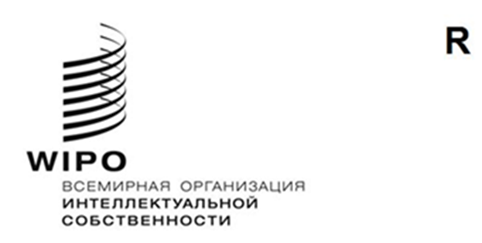 WO/GA/55/5оригинал: английскийдата: 31 мая 2022 г.Генеральная Ассамблея ВОИСПятьдесят пятая (30-я внеочередная) сессия
Женева, 14–22 июля 2022 г.Отчет о работе Комитета по развитию и интеллектуальной собственности (КРИС) и обзор выполнения рекомендаций Повестки дня в области развитияподготовлен СекретариатомСо времени проведения пятьдесят четвертой (25-й очередной) сессии Генеральной Ассамблеи Всемирной организации интеллектуальной собственности (ВОИС), состоявшейся 4–8 октября 2021 г., Комитет по развитию и интеллектуальной собственности (КРИС) провел две встречи: двадцать седьмую и двадцать восьмую сессии 22–26 ноября 2021 г. и 16–20 мая 2022 г. соответственно.  Ввиду ограничений, связанных с пандемией COVID-19, указанные сессии проходили в гибридном формате.КРИС постановил, что резюме Председателя двадцать седьмой и двадцать восьмой сессий вместе с отчетом Генерального директора о ходе реализации Повестки дня в области развития будут представлять собой отчет Комитета для Генеральной Ассамблеи ВОИС.С учетом этого в настоящем документе содержатся вышеупомянутые резюме и отчет.Генеральной Ассамблее ВОИС предлагается принять к сведению «Отчет о работе Комитета по развитию и интеллектуальной собственности (КРИС) и обзор выполнения рекомендаций Повестки дня в области развития» (документ WO/GA/55/5).

[Резюме и документ CDIP/28/2 следуют]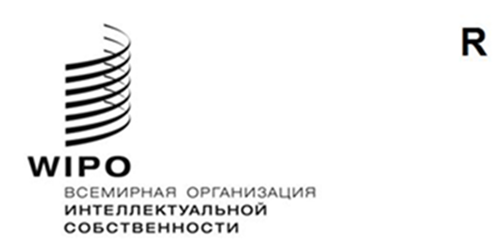 оригинал: английскийдата: 26 ноября 2021 г.Комитет по развитию и интеллектуальной собственности (КРИС)Двадцать седьмая сессия
Женева, 22–26 ноября 2021 г.РЕЗЮМЕ ПРЕДСЕДАТЕЛЯ	Двадцать седьмая сессия Комитета по развитию и интеллектуальной 
собственности (КРИС) прошла 22–26 ноября 2021 г. в гибридном формате.  Первые два дня были посвящены Международной конференции по ИС и развитию на тему «Инновационные зеленые технологии для устойчивого развития».  В работе сессии КРИС приняли участие 78 государств-членов и 21 наблюдатель.  Сессию открыл заместитель Генерального директора, курирующий Сектор регионального и национального развития ВОИС, г-н Хасан Клейб.	В рамках пункта 2 повестки дня Комитет вновь избрал в качестве Председателя посла Сальвадора при Всемирной торговой организации и ВОИС г-жу Патрисию Бенедетти.  Комитет избрал также заместителя Постоянного представителя Бангладеш в Женеве г-жу Шанчиту Хак и координатора проектов Отдела правовых и международных вопросов Швейцарского федерального института интеллектуальной собственности 
г-жу Ольгу Аллеман в качестве заместителей Председателя сроком на один год.	В рамках пункта 3 повестки дня Комитет принял проект повестки дня, представленный в документе CDIP/27/1 Prov. 3.	В рамках пункта 4 повестки дня Комитет рассмотрел вопрос об аккредитации наблюдателей, указанных в документе CDIP/27/3.  Комитет постановил аккредитовать в качестве наблюдателя ad hoc неправительственную организацию (НПО), а именно организацию «Глобальная сеть экспертов по правам пользователя в сфере авторского права».	В рамках пункта 5 повестки дня Комитет заслушал общие заявления координаторов региональных групп.  Делегации подтвердили свою поддержку и отметили постоянные усилия ВОИС по выполнению рекомендаций Повестки дня в области развития (ПДР).  В частности, делегации высоко оценили эффективную адаптацию деятельности ВОИС по оказанию технической помощи в условиях пандемии COVID-19.  Делегации выразили признательность за организацию Международной конференции по интеллектуальной собственности и развитию «Инновационные зеленые технологии для устойчивого развития», состоявшейся 22 и 23 ноября 2021 г.  Они высоко оценили качество докладов, структуру и организацию мероприятия.  Делегации выразили готовность сотрудничать и вносить свой вклад в обсуждение повестки дня текущей сессии.	В рамках пункта 6 повестки дня Комитет рассмотрел:6.1.	отчеты о реализации, представленные в документе CDIP/27/2.  Комитет принял к сведению информацию, содержащуюся в этом документе;6.2.	отчет о завершении проекта «Управление объектами интеллектуальной собственности и передача технологии: содействие эффективному использованию интеллектуальной собственности в развивающихся странах, наименее развитых странах и странах с переходной экономикой», представленный в документе CDIP/27/4.  Комитет принял к сведению информацию, содержащуюся в этом документе;6.3.	отчет об оценке проекта «Управление объектами интеллектуальной собственности и передача технологии: содействие эффективному использованию интеллектуальной собственности в развивающихся странах, наименее развитых странах и странах с переходной экономикой», представленный в документе CDIP/27/5.  Комитет принял к сведению информацию, содержащуюся в этом документе, и просил Секретариат впредь учитывать в своей работе результаты, полученные в контексте этого проекта.	В рамках пункта 6 (i) повестки дня Комитет обсудил вопрос о будущих вебинарах, представленный в документе CDIP/26/6.  Комитет постановил продолжить обсуждение этого вопроса на своей следующей сессии.	В рамках пункта 7 повестки дня Комитет рассмотрел:8.1.	пересмотренное предложение по проекту выявления и использования изобретений, находящихся в сфере общественного достояния, содержащееся в документе CDIP/27/6.  Комитет одобрил проект, представленный в указанном документе;8.2.	пересмотренное проектное предложение Бразилии «Расширение возможностей малых предприятий при помощи ИС: разработка стратегий обеспечения охраны географических указаний и коллективных знаков в пострегистрационный период», содержащееся в документе CDIP/27/7.  Комитет одобрил проект, представленный в указанном документе;8.3.	проектное предложение Туниса «Снижение показателей производственного травматизма и профессиональной заболеваемости посредством инноваций и интеллектуальной собственности», содержащееся в документе CDIP/27/8.  Комитет обсудил проектное предложение и просил Тунис доработать предложение с учетом замечаний государств-членов и при содействии Секретариата для его рассмотрения на следующей сессии.	Комитет заслушал и принял к сведению представленную Секретариатом обновленную информацию о работе ВОИС по вопросу об ИС и туризме.	В рамках пункта 8 повестки дня Комитет обсудил тему «Роль центров поддержки технологий и инноваций (ЦПТИ) как катализатора передачи технологий: возможности и препятствия».  Комитет заслушал доклад Секретариата, а также сообщения представителей Управления промышленной и коммерческой собственности Марокко (OMPIC) и Национальной службы промышленной собственности Гвинеи.  Государства-члены подчеркнули важность ЦПТИ как инструмента стимулирования инноваций и обеспечения их доступности в развивающихся странах и НРС.  Делегации также заявили, что деятельность сетей ЦПТИ способствует сотрудничеству новаторов на национальном и международном уровнях.	В рамках пункта 9 повестки дня «Дальнейшая работа» Комитет согласовал перечень вопросов и документов к следующей сессии, который был зачитан представителем Секретариата.  В частности, Комитет согласовал следующие положения:на следующей сессии КРИС должен будет согласовать темы, которые ему предстоит рассматривать в рамках пункта повестки дня «ИС и развитие» начиная с 29-й сессии;предлагаемые подтемы для рассмотрения на Международной конференции по ИС и развитию, которая пройдет в 2023 г., должны быть направлены в Секретариат не позднее 18 марта 2022 г.;применительно к вопросам, поднятым в документе «Критический анализ и перечень предлагаемых мероприятий по вопросам ИС и развития в цифровой среде» (CDIP/25/9), государства-члены должны проинформировать Секретариат за три месяца до желаемого срока получения, хотят ли они, чтобы Секретариат пересмотрел этот документ.12.	Комитет принял к сведению, что в соответствии с пунктом 30 краткого отчета о шестьдесят второй серии заседаний Ассамблей государств — членов ВОИС (A/62/12) стенографические отчеты о сессиях КРИС будут заменены автоматизированными текстовыми расшифровками с переводом, подготовленными с помощью системы «речь – текст» и синхронизированными с видеозаписью.  Соответственно, отчет о данной сессии будет представлен в таком виде.  В порядке поддержки работы по совершенствованию технологии автоматической расшифровки текста делегациям предлагается представить в Секретариат исправления существенного характера, желательно за четыре недели до следующей сессии Комитета.[Конец документа]оригинал: английскийдата: 20 мая 2022 г.Комитет по развитию и интеллектуальной собственности (КРИС)Двадцать восьмая сессия
Женева, 16–20 мая 2022 г.РЕЗЮМЕ ПРЕДСЕДАТЕЛЯ1.	Двадцать восьмая сессия Комитета по развитию и интеллектуальной собственности (КРИС) прошла 16–20 мая 2022 г. в гибридном формате.  В работе сессии приняли участие 97 государств-членов и 20 наблюдателей.  Сессию открыл заместитель Генерального директора, курирующий Сектор регионального и национального развития Всемирной организации интеллектуальной собственности (ВОИС), г-н Хасан Клейб.  Председателем сессии выступала Ее Превосходительство г-жа Патрисия Бенедетти, Посол Сальвадора при Всемирной торговой организации и ВОИС.2.	В рамках пункта 2 повестки дня Комитет принял проект повестки дня, представленный в документе CDIP/28/1 Prov. 2.3.	В рамках пункта 3 повестки дня Комитет заслушал общие заявления.  Делегации заявили о своей поддержке работы ВОИС по выполнению рекомендаций Повестки дня в области развития (ПДР) и их интеграции в различные направления деятельности Организации и высоко оценили способность ВОИС адаптироваться к обстоятельствам в условиях пандемии COVID-19.  Делегации вновь выразили готовность к сотрудничеству и стремление внести свой вклад в дискуссию в рамках повестки дня текущей сессии.4.	В рамках пункта 4 повести дня Комитет рассмотрел:4.1	Отчет Генерального директора о ходе реализации Повестки дня в области развития, представленный в документе CDIP/28/2.  Комитет принял к сведению информацию, изложенную в этом документе.  Комитет также дал положительную оценку обновленной структуре Отчета, позволяющей представить информацию о реализации и актуализации ПДР в разбивке по основным направлениям деятельности каждого сектора ВОИС.4.2	Отчет о Международной конференции по ИС и развитию «Инновационные зеленые технологии для устойчивого развития» (22 и 23 ноября 2021 г.), представленный в документе CDIP/28/3.  Комитет высоко оценил усилия Секретариата по организации Конференции и ценные доклады, представленные ораторами.  Комитет принял к сведению информацию, изложенную в указанном отчете.4.3	Отчет об оценке проекта «Расширение использования интеллектуальной собственности для мобильных приложений в секторе программного обеспечения», представленный в документе CDIP/28/6.  Комитет принял к сведению информацию, изложенную в этом документе, и поручил Секретариату продолжить интеграцию результатов, полученных в контексте данного проекта, в текущую деятельность.  Комитет также просил представить ему на следующей сессии документ в развитие темы о дальнейших мероприятиях Секретариата в данной области.4.4	Отчет о завершении проекта «Расширение использования интеллектуальной собственности для мобильных приложений в секторе программного обеспечения», представленный в документе CDIP/28/7.  Комитет принял к сведению информацию, изложенную в этом документе.4.5	Отчет о работе информационных сессий на тему «Женщины и ИС», представленный в документе CDIP/28/8.  Комитет высоко оценил успешное проведение трех информационных сессий, подробно описанных в документе CDIP/28/8, и принял к сведению информацию, изложенную в этом документе.4.6	Доклад о вкладе ВОИС в достижение целей в области устойчивого развития и выполнение связанных с ними задач, представленный в документе CDIP/28/9.  Комитет принял к сведению информацию, изложенную в этом документе.5.	В рамках подпункта 4 (i) повестки дня Комитет продолжил обсуждать:5.1	вопрос технической помощи ВОИС в области сотрудничества в целях развития, опираясь на отчет о выполнении решения государств-членов о технической помощи ВОИС, представленный в документе CDIP/24/8.  Комитет продолжит обсуждение вопроса технической помощи ВОИС в области сотрудничества в целях развития на следующей сессии.  Одни делегации просили Комитет завершить дискуссию по документу CDIP/24/8, тогда как другие предложили рассмотреть на следующей сессии новый обзор, посвященный технической помощи по линии Организации.5.2	вопрос, касающийся будущих вебинаров, поднятый в документе CDIP/26/6.  Комитет постановил продолжить обсуждение данного вопроса на следующей сессии.6.	В рамках пункта 5 повестки дня Комитет рассмотрел:6.1	предложенные государствами-членами темы для обсуждения в рамках пункта повестки дня «ИС и развитие» после 29-й сессии КРИС, перечисленные в документе CDIP/28/COMPILATION 1.  Было решено, что на тридцатой сессии Комитет рассмотрит тему «ИС и молодежь: инвестиции в будущее», а на тридцать первой – «Борьба с изменением климата: ИС помогает достичь целей, связанных с сокращением углеродных выбросов и достижением углеродной нейтральности».6.2	подтемы, сформулированные в документе CDIP/28/COMPILATION 2 и предложенные государствами-членами для Международной конференции по ИС и развитию — 2023, которая проводится раз в два года.  Комитет постановил, что Международная конференция — 2023 будет посвящена теме «Интеллектуальная собственность и инновации на благо устойчивого сельского хозяйства».6.3	предложение Секретариата относительно способов и стратегий выполнения рекомендаций, принятых по результатам независимого анализа, и возможных вариантов процедур представления отчетности и проведения обзора, изложенное в документе CDIP/23/8, а также новое предложение государств-членов о дальнейшей работе по вопросу о способах и стратегиях выполнения рекомендаций, принятых по результатам независимого анализа, изложенное в документе CDIP/24/15.  Комитет просил Секретариат обновить документ CDIP/23/8 с учетом комментариев государств-членов для его рассмотрения на следующей сессии.  Государствам-членам было предложено довести до сведения Секретариата свои соображения по документам CDIP/23/8 и CDIP/24/15 за три месяца до следующей сессии КРИС.6.4	пересмотренный документ «Критический анализ и перечень предлагаемых мероприятий по вопросам ИС и развития в цифровой среде» (документ CDIP/25/9 REV).  Комитет принял к сведению информацию, изложенную в этом документе, и поручил Секретариату приступить к реализации перечня предлагаемых в документе мероприятий.6.5	пересмотренное проектное предложение Туниса «Снижение показателей производственного травматизма и профессиональной заболеваемости посредством инноваций и интеллектуальной собственности», представленное в документе CDIP/28/4.  Комитет обсудил это предложение и просил Тунис доработать его при помощи Секретариата с учетом комментариев государств-членов для рассмотрения на следующей сессии.6.6	стратегию будущего расширения технических возможностей WIPO Match, представленную в документе CDIP/28/5.  Комитет дал высокую оценку предложенной стратегии и поручил Секретариату доработать ее с учетом комментариев государств-членов и представить на будущей сессии КРИС.  Комитет также поручил Секретариату представить на следующей сессии оценку WIPO Match, опубликованную в 2021 г. Отделом внутреннего надзора ВОИС.  Комитет постановил, что Секретариат должен продолжать информировать его о расширении технических возможностей Платформы.6.7	результаты проекта ПДР «Инструменты для подготовки успешных проектных предложений по ПДР»:Руководство по подготовке, реализации и оценке проектов в рамках Повестки дня в области развития, представленное в документе CDIP/28/INF/2; ипрезентацию Секретариата, посвященную онлайновому каталогу по проектам Повестки дня в области развития и их результатам.Комитет принял к сведению информацию, изложенную в документе CDIP/28/INF/2, и презентацию Секретариата.6.8	результаты проекта ПДР «Повышение роли женщин в инновационной и предпринимательской деятельности: поощрение использования системы интеллектуальной собственности женщинами в развивающихся странах»:краткий отчет об организации программы наставничества, представленный в документе CDIP/28/INF/3; иобзор Руководства по интеллектуальной собственности для стартапов «Коммерциализация идей», представленный в документе CDIP/28/INF/4.Комитет принял к сведению информацию, изложенную в упомянутых документах.6.9	результаты проекта ПДР «Расширение использования интеллектуальной собственности для мобильных приложений в секторе программного обеспечения»:резюме пособия «Набор инструментов интеллектуальной собственности для разработчиков мобильных приложений», представленное в документе CDIP/28/INF/5;обзор Руководства ВОИС по альтернативному урегулированию споров, касающихся мобильных приложений, представленный в документе CDIP/28/INF/7; иобзор «Справочника ВОИС по основным видам договоров в отношении мобильных приложений. Информация для разработчиков», представленный в документе CDIP/28/INF/8.Комитет принял к сведению информацию, изложенную в упомянутых документах.7.	В рамках пункта 6 повестки дня Комитет обсудил тему «ИС и инновации: политика в области товарных знаков и промышленных образцов для предпринимателей».  Комитет заслушал сообщение Секретариата по заявленной теме.  Государства-члены выразили признательность за подробную информацию, представленную Секретариатом, и работу, проделанную ВОИС в данной области.  Государства-члены также поделились своими соображениями, опытом и практикой, связанными с реализацией политики в области товарных знаков и промышленных образцов для предпринимателей в своих странах.8.	В рамках пункта 7 повестки дня «Дальнейшая работа» Комитет согласовал перечень вопросов и документов к следующей сессии, который был зачитан представителем Секретариата.9.	Комитет просил Секретариат подготовить подборку тематических исследований по вопросу управления ИС МСП для рассмотрения на следующей сессии КРИС.10.	Комитет принял к сведению, что в соответствии с пунктом 30 краткого отчета о шестьдесят второй серии заседаний Ассамблей государств – членов ВОИС (A/62/12) стенографические отчеты о сессиях КРИС будут заменены автоматизированными текстовыми расшифровками с переводом, подготовленными с помощью системы «речь – текст» и синхронизированными с видеозаписью.  Соответственно, отчет о данной сессии будет представлен в таком виде.  В порядке поддержки работы по совершенствованию технологии автоматической расшифровки текста делегациям предлагается представить в Секретариат исправления существенного характера, желательно за четыре недели до следующей сессии Комитета.11.	Настоящее резюме вместе с резюме Председателя о двадцать седьмой сессии Комитета и Отчетом Генерального директора о ходе реализации Повестки дня в области развития, фигурирующим в документе CDIP/28/2, будет представлять собой отчет Комитета для Генеральной Ассамблеи.[Конец документа]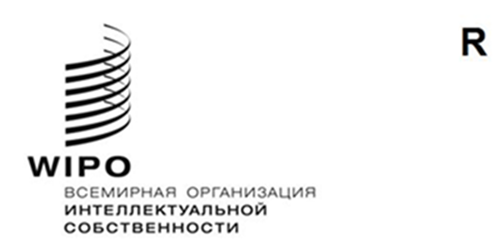 CDIP/28/2оригинал: английскийдата: 15 марта 2022 г.Комитет по развитию и интеллектуальной собственности (КРИС)Двадцать восьмая сессия
Женева, 16–20 мая 2022 г.ОТЧЕТ ГЕНЕРАЛЬНОГО ДИРЕКТОРА О ХОДЕ РЕАЛИЗАЦИИ ПОВЕСТКИ ДНЯ В ОБЛАСТИ РАЗВИТИЯДокумент подготовлен СекретариатомВ настоящем документе содержится отчет Генерального директора ходе реализации Повестки дня в области развития (ПДР) за 2021 г.  Это двенадцатый отчет, в котором содержится обзор деятельности ВОИС по осуществлению ПДР и ее интеграции в соответствующие программы Организации.Поскольку Организация стремится повысить качество отчетности перед Комитетом, структура отчета была пересмотрена.  В нем представлена информация о реализации и актуализации ПДР, сгруппированная по основным направлениям работы каждого сектора ВОИС.  Такой подход упрощает представление информации и позволяет избежать повторения.  В частности, в каждой части отчета представлены общий обзор работы сектора, связанной с ИС и развитием, обновленная информация о работе соответствующих органов ВОИС и обзор интегрированных в основную деятельность Организации проектов ПДР в стадии реализации, осуществляемых различными секторами. Кроме того, при подготовке настоящего отчета удовлетворена отраженная в пункте 8.3 Резюме председателя двадцать второй сессии просьба Комитета увязать рекомендации ПДР с ожидаемыми результатами и представить их в приложении I к ежегодному отчету ГД о реализации ПДР.В приложении I к документу представлен обзор связей между 45 рекомендациями ПДР и ожидаемыми результатами ВОИС, а в приложении II – список проектов ПДР по состоянию на 2021 год.ВВЕДЕНИЕПовестка дня в области развития является основой деятельности ВОИС.  В ней заложена этическая основа инклюзивной глобальной системы интеллектуальной собственности, в которой ИС является важнейшим фактором, влияющим на положительные результаты для всех, согласно Среднесрочному стратегическому плану ВОИС на 2022–2026 гг.  Эффективной реализации ПДР и ее включению в основную деятельность Организации под руководством государств-членов в Комитете по развитию и интеллектуальной собственности (КРИС) способствует ее межсекторальный характер.  Несмотря на трудности и ограничения на поездки, вызванные пандемией COVID-19, Организация успешно укрепила свою внутреннюю координацию и усилила сотрудничество между своими секторами.  Такой подход необходим, чтобы добиваться реального воздействия в конкретных ситуациях путем поиска в тесном сотрудничестве с государствами-членами проектов, которые целесообразно осуществлять, налаживания партнерских отношений и обращения особого внимания на тех, кто ранее был оставлен без должного внимания при функционировании экосистемы ИС. СЕКТОР РЕГИОНАЛЬНОГО И НАЦИОНАЛЬНОГО РАЗВИТИЯСектор регионального и национального развития начал использовать новый подход к развитию с акцентом на достижение конкретных результатов и максимальное воздействие своих инициатив на развитие на местах.  За отчетный период были предприняты шаги по расширению круга заинтересованных сторон, с которыми Сектор взаимодействует, а также по обеспечению того, чтобы сотрудничество Организации в области развития удовлетворяло конкретные потребности государств-членов.  Была проведена реструктуризация Сектора, которая повлекла за собой интеграцию Отдела стран переходного периода и развитых стран и внешних бюро; это было сделано для того, чтобы обеспечить сотрудничество Сектора со всеми государствами-членами и регионами и эффективного использования их взаимодействия.  В результате были созданы возможности расширить внутреннее сотрудничество, и теперь Сектор может выполнять роль посредника между Организацией и государствами-членами, помогающего им использовать опыт ВОИС в различных областях.Техническая помощь и укрепление потенциалаСектор продолжает оказывать техническую помощь и укреплять потенциал в соответствии с рекомендациями ПДР.  Инициативы, обусловленные спросом и ориентированные на развитие, включают, в частности, проведение тренингов по ИС, мероприятия по повышению информированности, содействие политическому диалогу, разработку национальных стратегий в области ИС и нормотворческую помощь.  Они охватывают широкий спектр областей ИС.При реализации мероприятий и проектов в 2021 г. продолжали возникать проблемы, обусловленные COVID-19, в частности отмена очных мероприятий и ограничения на поездки и собрания.  Необходимо было оперативно адаптировать стратегию и методики технического сотрудничества Сектора так, чтобы решать проблемы, связанные с санитарно-эпидемиологической ситуацией, что потребовало расширения цифровых решений, проявления гибкости и пересмотра программ работы.  Примерами таких мероприятий являются i) региональный вебинар по Лиссабонской системе (ГУ) для португалоязычных стран Африки; ii) региональное совещание арабских государств по ИС и целям в области устойчивого развития в виртуальном формате; iii) электронный форум по экспертизе нетрадиционных товарных знаков в рамках инициативы «Система индивидуального обучения и управления обучением для экспертов по товарным знакам» в Азиатско-Тихоокеанском регионе; iv) JAM – инновации и экономическая устойчивость:  возможности для Ямайки и региональный вебинар «Укрепление инновационной экосистемы Карибского бассейна»; а также v) Четвертая региональная конференция по ИС в цифровой экономике для малых и средних предприятий (МСП) «Осваивая правила игры (3.0)» по теме «Коммерческие и правовые вопросы, возникающие при разработке видеоигр», организованная для развитых стран и стран с переходной экономикой.  Кроме того, на двух специализированных вебинарах – 4 ноября и 11 ноября 2021 г. – были в целом рассмотрены проблемы, возможности и опыт в связи с оказанием технической помощи в период пандемии COVID-19.  Организация организовала ряд мер поддержки государствам-членам в борьбе с пандемией и в их деятельности по восстановлению.Развитие навыков и знанийВ 2021 г. Академия отреагировала на запросы и потребности государств-членов, расширив диапазон, охват и доступность курсов, которые она проводит или которые организуются при ее поддержке, обеспечив при распределении ресурсов справедливый географический баланс.  Курсы, предложенные в отчетный период, охватывали весь спектр знаний и практических подходов в области ИС и проводились на разных языках и в различных форматах; в них приняло участие рекордное количество слушателей – более 267 000 человек.  В 2021 г. рамках Программы повышения квалификации Академии ВОИС 353 государственных служащих из развивающихся стран, стран с переходной экономикой и наименее развитых стран (НРС) прошли онлайновые курсы повышения квалификации, которые Академия проводила совместно с ее партнерскими учреждениями.  Уже не первый год отмечается значительный рост участников программы дистанционного обучения Академии: их число увеличилось на 26% и достигло 264 000 человек.  Был расширен каталог, в который входят более 400 курсов; были добавлены специализированные программы и курсы для руководителей с 240 лекциями в видео-формате, направленными на развитие навыков в рамках курсов дистанционного обучения.  Были созданы новые курсы для руководителей, посвященные отраслевой специфике ИС, а именно:  i) «ИС и генетические ресурсы в сфере наук о жизни» (DL-427); и ii) «ИС и экспорт» (DL-730).  Академия удовлетворила сохраняющийся спрос на адаптацию начального курса обучения и инструментов, предназначенных для молодежи, к потребностям целевых аудиторий в соответствии с новыми и действующими соглашениями об адаптации с 23 ведомствами ИС.Еще одним важнейшим направлением работы Академии непосредственно с участниками из развивающихся стран, НРС и стран с переходной экономикой являются совместные программы магистратуры.  За отчетный период Академия организовала восемь таких совместных программ для 448 участников и оказала дополнительную поддержку университетам, участвуя в разработке учебных программ, предоставляя справочные материалы по ИС и предлагая финансовую поддержку зарубежным лекторам.  ВОИС и Коллоквиум Всемирной торговой организации (ВТО) оказали преподавателям и исследователям, занимающимся вопросами ИС, поддержку в онлайновом формате.  Наконец Академия повторно организовала свои программы летних школ в партнерских учреждениях по всему миру, которые успешно проводились и ранее; в 2021 г. было проведено 26 летних школ с 2 722 участниками.ИС и развитиеДвадцать второго и 23 ноября в ВОИС прошла Международная конференция по ИС и развитию «Инновационные зеленые технологии для устойчивого развития».  Мероприятие проходило в гибридном формате в течение первых двух дней двадцать седьмой сессии КРИС.  На мероприятии присутствовало более 1 300 участников, подавляющее большинство из которых подключились виртуально.  На конференции обсуждались три темы и был проведен заключительный диалог.  Девять докладчиков из разных сфер деятельности (научные круги, частный сектор, межправительственные организации (МПО), неправительственные организации (НПО)) обменялись мнениями и выводами о роли зеленых инноваций в достижении ЦУР, важности различных видов ИС в области зеленых технологий и основных проблемах, с которыми сталкиваются развивающиеся страны при использовании и распространении экологичных решений и доступе к ним.  В течение всего мероприятия аудитория активно задавала вопросы и оставляла комментарии через онлайновую платформу.  На конференции были представлены истории успеха стартапов в области зеленых технологий по всему миру.  Фактический доклад о конференции представляется текущей сессии КРИС (CDIP/28/3).В рамках пункта повестки дня «ИС и развитие» КРИС организовал для государств-членов форум, где они могли продолжать обсуждение одной предложенной и согласованной ими темы на каждой сессии.  Обсуждения по этому пункту повестки дня предназначены для обмена опытом и передовыми подходами, применяемыми государствами-членами и ВОИС в различных областях ИС.  На своей двадцать шестой сессии, проходившей 26–30 июля 2021 года, Комитет обсудил тему «ИС и творческие отрасли».  После подробного доклада Секретариата государства-члены рассказали о мерах политики, практических подходах и опыте финансирования творческих отраслей в их экономике.  Кроме того, Комитет повторно рассмотрел тему «Женщины и ИС» и предложение Мексики к ВОИС, которое состояло в том, чтобы собрать сопоставимые и дезагрегированные международные данные о гендерной принадлежности правообладателей и создателей ИС; обменяться методами и процедурами сбора дезагрегированных по гендерному признаку данных; продолжить учет гендерной проблематики в программах и политике ВОИС и продолжить осуществление целевых программ наращивания потенциала, ориентированных на женщин.  В этом контексте государства-члены рассмотрели два доклада об осуществлении этого предложения и одобрили предложение Мексики о дальнейшей работе, в котором, среди прочего, содержится призыв к ВОИС провести масштабную работу по этому вопросу.  КРИС вернется к рассмотрению этого вопроса на сессии в 2023 г.На своей двадцать седьмой сессии, проходившей с 22 по 26 ноября 2021 г., Комитет обсудил тему «Роль центров поддержки технологий и инноваций (ЦПТИ) как катализатора передачи технологий: возможности и препятствия».  Комитет выслушал доклад Секретариата, а также доклады представителей Управления промышленной и коммерческой собственности Марокко (OMPIC) и Национальной службы промышленной собственности Гвинеи.  Государства-члены подчеркнули важность ЦПТИ как инструмента стимулирования инноваций и обеспечения их доступности в развивающихся странах и НРС.Гибкие возможности в системе ИСВОИС продолжила распространить информацию, содержащуюся в базе данных о гибких возможностях , представленную в докладе на тему мер, принятых для распространения информации, содержащейся в этой базе данных.  В базе данных можно находить информацию о реализации гибких возможностей в национальных законах об ИС в отдельных правовых системах.  В соответствии с решением Комитета, принятым на восемнадцатой сессии в 2016 г., информация о механизме обновления базы данных размещена на начальной странице.  В соответствии с этим механизмом государства-члены обязаны официально информировать Секретариат о внесении в свое законодательство изменений, которые затрагивают гибкие возможности, включенные в базу данных.  Полученная информация об изменениях немедленно вносится в базу данных в новое поле «Изменения, внесенные государствами-членами».  В 2021 г. от государств-членов не было получено информации о внесении таких изменений.Женщины и ИСВОИС активизировала свою работу по достижению гендерного баланса и расширению прав и возможностей женщин при их участии в деятельности в сфере ИС.  В соответствии с решением КРИС в 2021 г. был создан форум для повышения осведомленности о важности расширения прав и возможностей и расширения участия женщин в экосистеме ИС, в рамках которого была проведена серия информационных сессий на тему «Ликвидация гендерного разрыва в сфере ИС».  Помимо повышения осведомленности, цель этих мероприятий заключалась в том, чтобы повысить результативность работы ВОИС в этой области и объединить заинтересованные стороны со всего мира для обмена опытом по устранению ограничений, с которыми сталкиваются женщины и девочки при доступе к системе ИС.  В 2021 г. было проведено три таких мероприятия.  На них были рассмотрены барьеры, с которыми сталкиваются женщины при доступе к системе ИС, изучены осуществляемые многосторонние инициативы в этой области и освещены примеры передовых подходов в области подготовки и предоставления услуг ИС, определения их охвата, а также в области обучения по теме ИС и культуры организаций, занимающихся этой тематикой.  В заседаниях по обмену опытом приняли участие более 600 участников из более 60 стран.  Эта серия мероприятий будет продолжена; на них будут изучаться другие темы, которые могут помочь преодолеть гендерный разрыв в ИС. В 2021 г. Сектор продолжил реализацию проекта поддержки женщин-предпринимателей, направленного на помощь, наставничество и поддержку, оказываемую как таким женщинам, так и микро-, малым и средним предприятиям в использовании ИС для разработки и коммерциализации продукции.  После успешной реализации проекта в Уганде, в результате которой 13 женщинам-предпринимателям были выданы сертификаты на товарные знаки для их продукции, в 2021 г. подобный проект был реализован в Судане и Камбодже.  Благодаря его осуществлению возникло растущее сообщество квалифицированных женщин-предпринимателей, чьи достижения и подтвержденный практикой опыт в использовании ИС для развития бизнеса будут вдохновлять и мотивировать жителей других НРС.  Таким образом, проект способствует укреплению сотрудничества по линии Юг – Юг между НРС, в частности, между Угандой, Суданом и Камбоджей.Следует упомянуть, что Академия ВОИС продолжила сотрудничать с программой L'Oréal-ЮНЕСКО для женщин, занимающихся наукой, организуя для женщин-ученых курсы обучения в дистанционном и очном формате.  Было достигнуто соглашение об использовании средств Корейского целевого фонда для расширения программы путем включения в нее пятидневного курса обучения «ИС, наука и инновации».  Была разработана брошюра «ИС и инновации в науке» которая послужит практическим руководством для женщин-ученых, участвующих в программе обучения.Органы ВОИССектор выступает в качестве подразделения, ответственного за осуществление ПДР ВОИС.  Межсекторальная координация ПДР способствует эффективного выполнения рекомендаций ПДР и их интеграции в основную деятельность Организации через работу государств-членов в Комитете по развитию и интеллектуальной собственности (КРИС).За отчетный период КРИС провел два заседания: двадцать шестую сессию, состоявшуюся 26–30 июля 2021 г, и двадцать седьмую сессию, состоявшуюся 
22–26 ноября 2021 г.  Эти сессии проводились в гибридном формате, большинство государств-членов участвовали в них виртуально.  Государства-члены продолжают демонстрировать твердое намерение участвовать в работе КРИС и осуществлять рекомендации и проекты ПДР.  КРИС одобрил четыре новых проектных предложения, представленных различными государствами-членами, в результате чего общее число проектов ПДР, одобренных к концу 2021 г, увеличилось до 46.  Ниже перечислены четыре утвержденных проекта: Пересмотренное проектное предложение, представленное Сальвадором «Систематизация статистических данных, а также разработка и применение методики оценки воздействия использования системы интеллектуальной собственности».  Проект был утвержден на двадцать шестой сессии Комитета, а его реализация началась в январе 2022 г.  Проект направлен на выполнение Рекомендаций ПДР 1, 4, 10, 35 и 37.Пересмотренное проектное предложение Индонезии и Объединенных Арабских Эмиратов «Содействие широкому использованию интеллектуальной собственности в творческих отраслях развивающихся стран в цифровую эпоху».  Проект был утвержден на двадцать шестой сессии Комитета, а его реализация началась в январе 2022 г.  Проект направлен на выполнение Рекомендаций ПДР 1, 4, 10, 12, 19, 24 и 27.Пересмотренное проектное предложение Бразилии «Расширение возможностей малых предприятий при помощи ИС: разработка стратегий обеспечения охраны географических указаний и коллективных знаков в пострегистрационный период».  Проект был утвержден на двадцать седьмой сессии Комитета, а его реализация началась в январе 2022 г.  Проект направлен на выполнение Рекомендаций ПДР 1, 4, 10 и 11.Пересмотренное проектное предложение «Выявление и использование изобретений, находящихся в сфере общественного достояния».  Проект был утвержден на двадцать седьмой сессии Комитета, а его реализация началась в январе 2022 г.  Проект направлен на выполнение Рекомендаций ПДР 16 и 20.Процесс проведения независимой оценки завершенных проектов ПДР остается для государств-членов важным инструментом оценки эффективности этих проектов и выработки рекомендаций для будущих инициатив в рамках ПДР.  Секретариат ВОИС продолжает учитывать рекомендации по итогам оценок, обеспечивая надлежащее выполнение согласованных рекомендаций, вынесенных специалистами по оценке.В 2021 г. Комитет обсудил и рассмотрел отчет о завершении и окончательный отчет о независимой оценке проекта ПДР «Управление объектами интеллектуальной собственности и передача технологии: содействие эффективному использованию интеллектуальной собственности в развивающихся странах, наименее развитых странах и странах с переходной экономикой».Проанализировав отчеты о ходе реализации проектов ПДР, которые осуществлялись в 2021 г., Комитет обсудил альтернативные форматы осуществления мероприятий, на которые повлияла пандемия COVID-19, и пересмотрел их сроки.  КРИС принял к сведению пятый Доклад о вкладе ВОИС в достижение целей в области устойчивого развития и выполнение связанных с ними задач и ряд материалов (исследований и пособий), разработанных в контексте проектов ПДР. Ввиду ограничений, связанных с форматом заседаний, Комитет не продвинулся вперед в обсуждении ряда вопросов, стоящих на повестке дня уже длительное время, таких как «Способы и стратегии выполнения рекомендаций, принятых по результатам независимого анализа» и «Возможные варианты процедур представления отчетности и проведения обзора».Проекты ПДР, интегрированные в основную деятельностьНиже вкратце описаны основные изменения в ряде проектов ПДР, интегрированных в основную деятельность сектора в течение 2021 г.:После интеграции в основную деятельность пилотного проекта «Создание новых национальных академий ИС», переименованного в проект «Учебные заведения в области ИС (УЗИС)» Академия ВОИС продолжила оказывать поддержку государствам-членам в расширении их собственных возможностей по обучению в области ИС за счет создания самофинансируемых учебных заведений в области ИС (УЗИС) с учетом их национальных целей и приоритетов.  К 2021 г. было создано 12 национальных УЗИС в Азербайджане, Колумбии, Коста-Рике, Доминиканской Республике, Египте, Сальвадоре, Грузии, Иране, Перу, Тринидаде и Тобаго и Тунисе.  Еще 11 проектов находятся в стадии реализации, и Академия получила целый ряд новых запросов на оказание такой помощи.  УЗИС отчитались об организации 2 060 учебных мероприятий в области ИС, в которых за отчетный период приняли участие 160 801 человек, что свидетельствует о масштабах возможного эффекта мультипликатора.В рамках реализации этих проектов за отчетный период было организовано 23 модуля подготовки инструкторов более чем для 600 участников из 29 стран (в том числе в рамках региональных проектов).  Кроме того, в 2021 г. был запущен новый формат смешанного обучения, призванный обогатить программу подготовки инструкторов специализированными мероприятиями по развитию навыков на платформе Системы управления обучением Академии ВОИС.  Кроме того, в 2021 г. шести УЗИС, направившим запрос, была предоставлена специальная помощь в организации 34 мероприятий, в которых приняли участие более 4 400 человек, включая мероприятия по ИС как инструменту восстановления экономики в период после окончания пандемии COVID-19 и обучение, ориентированное на ключевые секторы национальной экономики и женщин.  В 2021 г. началось осуществление новой программы обучения инструкторов, которая была разработана в ответ на запросы действующих УЗИС об организации для их инструкторов повышения квалификации по новым вопросам ИС и методикам преподавания.  Аудитория программы составила в общей сложности 126 участников из 18 стран (включая региональных участников).  Кроме того, всем УЗИС были предоставлены руководство по методикам преподавания, ряд учебных материалов по новым вопросам, связанным с ИС и наращиванием потенциала, и различные ресурсы по разработке учебных материалов.  Наконец в виртуальную сеть УЗИС, которая является платформой для горизонтального сотрудничества между УЗИС, были добавлены новые функции, включая календарь для УЗИС Академии ВОИС.В течение отчетного периода Сектор продолжал успешно осуществлять проект «Создание потенциала по использованию надлежащей и конкретной для данной технологии научно-технической информации в качестве решения идентифицированных проблем развития».  Он направлен на содействие использованию технической и научной информации из патентных документов путем поиска оптимальных технологий для решения конкретных задач развития в НРС и укрепления национального потенциала в этой области.  Сектор руководит мероприятиями ВОИС по усилению воздействия этих проектов на развитие в странах и сообществах, являющихся их бенефициарами.  В частности, он изучает возможности для взаимодействия с соответствующими партнерскими учреждениями и заинтересованными сторонами для внедрения оптимальных технологий.  Благодаря кропотливой работе, проведенной Сектором за отчетный период, национальные проекты в Мозамбике, Сенегале и Уганде перешли на важный этап подготовки бизнес-планов для выявленных соответствующих технологий.  В базу данных ВОИС о технической помощи (IP-TAD) в 2021 г. были добавлены новые функции с учетом деятельности по оказанию технической помощи, которая в условиях COVID-19 предоставлялась в виртуальном формате.  Они позволяют повысить согласованность представленной в базе информации, связанной с деятельностью Организации по оказанию технической помощи, с учетом данных из различных программ и секторов ВОИС, которые осуществляют деятельность по сотрудничеству, ориентированную на развитие.  В базе зарегистрировано 937 мероприятий по оказанию технической помощи, проведенных ВОИС в 2021 г. с участием представителей развивающихся стран, НРС и стран с переходной экономикой.  База данных реестра консультантов ВОИС (IP-ROC) содержит информацию о консультантах, привлекаемых ВОИС для осуществления конкретной деятельности по оказанию технической помощи в области ИС.  Консультант может быть экспертом в нескольких предметных областях ИС и владеть несколькими языками.  Функция поиска в базе данных позволяет находить консультантов по областям специализации и выполненным задачам.  В частности, можно осуществлять поиск по различным критериям, таким как пол, национальность, язык, имя, опыт работы в области ИС, страна-бенефициар и год назначения.  В IP-ROC включены 2 171 эксперт и консультант; все они выполняли задачи с 2015 по 2021 г.Платформа WIPO Match, предназначенная для оказания технической помощи – бесплатный онлайновый инструмент, предназначенный для того, чтобы налаживать взаимодействие между лицами, которым необходимо решить конкретные задачи в области развития, связанные с ИС, и потенциальными поставщиками ресурсов.  Она выступает в качестве промежуточного звена в сотрудничестве и содержит информацию о успешных случаях установления контактов.  По состоянию на 2021 г. на платформе были размещены 18 предложений об оказании поддержки и 23 запроса с указанием потребностей, и к настоящему моменту установлено семь контактов.  В 2021 г. была проведена оценка платформы, охватывающая период с 2016 по 2020 г.  По итогам оценки планируется пересмотреть объем работы и цели WIPO Match, чтобы усилить воздействие платформы и налаживать связи наиболее экономичным и эффективным образом.В декабре 2013 г. был завершен проект ПДР «Активизация сотрудничества Юг-Юг в области ИС и развития между развивающимися и наименее развитыми странами».  В соответствии с рекомендацией Объединенной инспекционной группы (ОИГ) о создании специальных структур, механизмов и координационных центров, занимающихся вопросами политики и стратегии функции координационного центра по СЮЮ в ВОИС выполняла Канцелярия заместителя Генерального директора (КЗГД) бывшего Сектора развития.  В 2021 г. функции по решению вопросов СЮЮ в ВОИС были возложены на Отдел координации деятельности в рамках Повестки дня в области развития (ОКПДР) Сектора регионального и национального развития.  Следует также упомянуть, что на своей тринадцатой сессии, состоявшейся в мае 2014 г., КРИС в соответствии с рекомендацией независимой оценки проекта обратился к Секретариату с просьбой выполнить картирование ведущейся в ВОИС деятельности по линии сотрудничества Юг – Юг.  Работа по картированию с целью предоставить государствам-членам обзор осуществляемой ВОИС деятельности в рамках СЮЮ, связанной с ИС, продолжалась и в отчетный период.Проект ПДР «Интеллектуальная собственность и брендинг продуктов для развития бизнеса в развивающихся и наименее развитых странах» был интегрирован в основную деятельность ВОИС.  Его результаты были использованы при разработке концепции, подготовке и реализации проекта «Создание благоприятной среды ИС».  Концепция проекта заключалась в расширении возможностей заинтересованных сторон в странах для эффективного использования товарных знаков и промышленных образцов с целью повысить конкурентоспособность предприятий с помощью институционального подразделения, состоящего из представителей различных государственных учреждений – Бюро по брендингу.  Кроме того, деятельность по проекту ПДР была интегрирована в основную работу Сектора регионального и национального развития в части оказания технической помощи в области брендирования продукции и развития бизнеса.Проекты ПДР в стадии реализацииСектор отвечает за реализацию проекта ПДР «Инструменты для подготовки успешных предложений по проектам в рамках ПДР», который был предложен Бразилией, Индонезией, Канадой, Польшей и Соединенным Королевством.  Цель проекта состоит в разработке инструментов, которые помогут в подготовке и реализации проектов ПДР и углубят понимание ролей заинтересованных сторон в реализации проекта и его общего жизненного цикла.  Реализация проекта началась в 2020 г, а в 2021 г. был достигнут значительный прогресс.  В ходе его осуществления была пересмотрена и усовершенствована методика реализации проектов ПДР и были устранены выявленные недостатки.  Было разработано Руководство по подготовке, реализации и оценке проектов ПДР, которое смогли использовать государства-члены, руководители проектов ПДР и специалисты по оценке.  Кроме того, был разработан и размещен в Интернете новый каталог с возможностью поиска.  В нем содержится подробная структурированная информация обо всех проектах ПДР, отчетах и подготовленных в ходе их реализации материалах (исследования, пособия, базы данных).  Пользователи могут фильтровать поиск по различным критериям, таким как права ИС, темы ИС, статус проекта, ключевые слова и прочее.  В сотрудничестве с Академией ВОИС был достигнут ощутимый прогресс в разработке курса дистанционного обучения по управлению проектами ПДР и их реализации. СЕКТОР ПАТЕНТОВ И ТЕХНОЛОГИЙСектор патентов и технологий продолжал оказывать государствам-членам помощь в разработке собственной законодательной базы для охраны ценных инновационных активов на их территории.  Имея доступ к актуальной, достоверной информации Сектор взял на себя ведущую роль в нормотворческом процессе, инициированным государствами-членами, и создавал благоприятную среду для диалога и сотрудничества.  В отчетный период Сектор расширил охват своей деятельности путем проведения мероприятий по обучению и наращиванию потенциала в НРС, развивающихся странах и странах с переходной экономикой.Патентное и технологическое право и Договор о патентной кооперации В 2021 г. Сектор предоставил консультации по вопросам законодательства и мер политики в области патентного права 21 развивающейся стране и НРС, учитывая их приоритеты и особые потребности, равновесие прав и обязанностей в системе ИС, а также разные уровни развития стран-бенефициаров.  Благодаря такой помощи появилась возможность внести дополнительный вклад в выполнение рекомендаций 13, 14 и 17 ПДР.Будучи поставщиком глобальных услуг по обеспечению международной охраны изобретений через РСТ, Сектор поддерживал международное распространение технической информации, связанной с инновациями, через бесплатную базу данных ВОИС PATENTSCOPE.  Еженедельно в базе данных публиковалось около 6000 новых заявок РСТ (содержащих раскрытие изобретения).  Кроме того, Сектор провел 14 бесплатных вебинаров по теме PATENTSCOPE, которые посетили более 6 400 участников.Сектор продолжал осуществлять программы по работе с пользователями и оказывать им поддержку, а также проводить обучение и наращивать потенциал с учетом потребностей и обстоятельств государств-членов, являющихся бенефициарами.  В связи с возросшим спросом на оперативную помощь и ограничениями на поездки содержание обучения и методы взаимодействия в рамках большинства мероприятий были переработаны и переведены в онлайновый формат.  В сотрудничестве с государствами-членами Сектор организовал 76 виртуальных мероприятий, связанных с РСТ, таких как вебинары и электронные семинары, или принял в них участие.  В этих мероприятиях приняли участие более 7 500 участников примерно из 80 стран, в том числе сотрудники ведомств ИС, потенциальные пользователи системы и другие заинтересованные стороны.  Кроме того, в 2021 г. физическим лицам из развивающихся стран и все заявители из НРС, подающим международные заявки, как и ранее, предоставлялись скидки в размере 90% с пошлины за международную подачу и ряда других пошлин, взимаемых Международным бюро.Органы ВОИССектор продолжал поддерживать работу ряда органов ВОИС, включая Постоянный комитет по патентному праву (ПКПП) и Рабочую группу по Договору о патентной кооперации (РГ РСТ).С 5 по 9 декабря 2021 г. ПКПП провел свою тридцать третью сессию в гибридном формате.  Деятельность ПКПП по-прежнему осуществлялась по инициативе государств-членов и носила инклюзивный характер, что помогало поддерживать атмосферу, способствующую взаимодействию и диалогу между государствами-членами, и принимать во внимание их уровни развития.  В частности, государства-члены продолжили обсуждение следующих вопросов:  i) исключения и ограничения патентных прав; ii) качество патентов, включая системы возражения; iii) патенты и здравоохранение; iv) конфиденциальность обмена информацией между клиентами и их патентными поверенными; и v) передача технологии.  В ходе сессии по обмену информацией об использовании искусственного интеллекта для экспертизы патентных заявок государства-члены также поделились информацией о своих законах, практике и опыте.С 14 по 17 июня 2021 г. РГ РСТ провела свою четырнадцатую сессию в гибридном формате.  В связи с пандемией COVID-19 государства-члены обменялись информацией о своих законах, практических подходах и опыте борьбы с чрезвычайной ситуацией.  Кроме того, они обсудили обзор применения ведомствами ИС документа «Разъяснительное заявление и рекомендуемые изменения практики по РСТ в связи с пандемией COVID-19».  Соответственно РГ рассмотрела предложение о дальнейшем укреплении предусмотренных Инструкцией РСТ гарантий для заявителей и третьих лиц.  Оно позволит обеспечить оптимальные средства правовой защиты для пользователей системы в случае общего сбоя, влияющего на их способность соблюдать сроки на международной фазе рассмотрения заявок PCT.  Предложение было принято Ассамблеей Союза РСТ на ее пятьдесят третьей (двадцать третьей очередной) сессии, проходившей 4–8 октября 2021 г.РГ продолжила обсуждение разработки системы технических компетенций для экспертов по существенным патентам и системы управления обучением для управления подготовкой специалистов, занимающихся патентной экспертизой по существу.  РГ обратила внимание на результаты обследования об использовании электронных учебных ресурсов для подготовки специалистов, занимающихся патентной экспертизой по существу, отметив возросшую потребность в них в период пандемии.  Ведомства сочли, что хотя электронное обучение не заменяет очное, оно все является полезным.  После этого РГ предложила Международному бюро разработать предложения по формированию независимого реестра ресурсов электронного обучения для улучшения доступа к материалам, чтобы способствовать наращиванию потенциала в развивающихся странах и НРС.  РГ приняла к сведению обновленную информацию Международного бюро об обсуждениях в рамках подпункта повестки дня «Техническая помощь ВОИС в области сотрудничества в целях развития», которые начались на девятнадцатой сессии КРИС в мае 2017 г..  Наконец РГ рассмотрела подготовленный Международным бюро отчет о деятельности по оказанию технической помощи и укреплению потенциала, который имеет непосредственное отношение к использованию системы РСТ развивающимися странами, а также о деятельности по оказанию технической помощи, связанной с РСТ, которая осуществляется под надзором других органов ВОИС (в частности, КРИС, Комитета по стандартам ВОИС (КСВ) и Генеральной Ассамблеи ВОИС).  Такие отчеты включаются в качестве постоянного пункта в повестку дня каждой сессии РГ РСТ. СЕКТОР БРЕНДОВ И ОБРАЗЦОВСектор брендов и образцов продолжал оказывать поддержку государствам-членам в развитии их законодательной и институциональной базы в области товарных знаков, промышленных образцов и географических указаний.  В течение 2021 г. Сектор поддерживал использование брендов и промышленных образцов государствами-членами путем предоставления консультаций по вопросам законодательства и политики с учетом интересов государств-членов.  Кроме того, в отчетный период были предприняты шаги по расширению охвата деятельности Сектора в части обучения и наращивания потенциала для НРС, развивающихся стран и стран с переходной экономикой.Техническая помощь и укрепление потенциалаВ течение 2021 г. Сектор продолжал оказывать техническую помощь и укреплять потенциал, руководствуясь рекомендациями ПДР.  В частности, он ответил на 14 запросов на консультации по вопросам законодательства из 11 стран.  Сектор продолжал тесно сотрудничать с местными сообществами в разработке, охране и коммерциализации их географических указаний, например, с камбоджийскими производителями «Koh Trung Pomelo» (помело из Ко Трунга) и «Kampot Sea Salt» (морская соль из Кампота), сенегальскими производителями плода Madd de Casamance (мадд из района Казаманс) и тоголезскими производителями Riz de Kovié (рис из Ковье).В отчетный период Сектор расширил охват своей деятельности за счет мероприятий по укреплению потенциала и повышению осведомленности в соответствии с рекомендациями ПДР.  Из этих мероприятий 12 касались промышленных образцов, 35 – товарных знаков и пять – географических указаний.  Следует обратить особое внимание на Всемирный симпозиум ВОИС по географическим указаниям, который был организован 6–8 сентября 2021 г.  Симпозиум проходил в виртуальном режиме.  В течение трех дней на него зарегистрировались и следили за дискуссиями более 1 500 человек.  Был обеспечен устный перевод на шесть официальных языков ООН.  Сектор организовал виртуальную выставку по географическим указаниям, которая проходила с 6 сентября 2021 г. по 6 марта 2022 г. на шести языках.  До конца 2021 г. выставку посетили более 16 000 человек со всего мира.Органы ВОИССектор продолжал поддерживать работу Постоянного комитета по законодательству о товарных знаках, промышленных образцах и географических указаниях (ПКТЗ).  С 17 по 19 мая 2021 г. прошла сорок четвертая сессия ПКТЗ в гибридном формате.  Продолжалась работа ПКТЗ в отношении промышленных образцов, охраны названий стран от регистрации и использования в качестве товарных знаков, а также географических указаний в соответствии с Рекомендацией 15 ПДР.  В соответствии с Резолюцией, дополняющей Сингапурский договор о законах по товарным знакам (STLT), ВОИС было предложено предоставить дополнительную и целесообразную техническую помощь для применения STLT.  Кроме того, в Резолюции была сформулирована просьба к Ассамблее Договора отслеживать ход оказания помощи на каждой очередной сессии.  В связи с этим в отчетный период ВОИС оказала содействие применению STLT в законах и нормативных актах трех государств-членов.  Кроме того, было проведено пять информационно-просветительских мероприятий и мероприятий по укреплению потенциала.На пятьдесят четвертой (25-й очередной) сессии Генеральной Ассамблеи ВОИС рассматривался вопрос о возможном созыве Дипломатической конференции по принятию Договора о законах по промышленным образцам. В соответствии с Рекомендациями 10 и 12 ПДР, обсуждения носили инклюзивный характер и проходили при активном участии государств-членов; в частности, были направлены предложения относительно статьи или резолюции о технической помощи и потенциального положения о включении информации, имеющей отношение к традиционным знаниям и традиционным выражениям культуры, в проект Договора о законах по промышленным образцам.Проекты ПДР, интегрированные в основную деятельностьВ апреле 2016 г. был завершен Проект по интеллектуальной собственности и управлению образцами для развития бизнеса в развивающихся и наименее развитых странах, а в марте 2017 г. была проведена его оценка.  На своей двадцатой сессии в декабре 2017 г. по итогам рассмотрения оценки проекта КРИС одобрил последующие действия по проекту.  Проектные мероприятия будут интегрироваться в основную деятельность Организации в области повышения осведомленности и создания потенциала.Проекты ПДР в стадии реализацииСектор отвечает за реализацию проекта ПДР «Интеллектуальная собственность и гастрономический туризм в Перу и других развивающихся странах:  содействие развитию гастрономического туризма с помощью интеллектуальной собственности».  В связи с этим в Перу был проведен анализ связанных с ИС сегментов в производственно-сбытовых цепочках шести избранных кулинарных традиций.  Тем временем были завершены обзорные исследования и был проведен круглый стол с заинтересованными сторонами и бенефициарами в Марокко, Малайзии и Камеруне.В январе 2021 г. началась реализация проекта ПДР «Регистрация коллективных знаков местных предприятий с учетом их роли для межсекторального экономического развития».  Проект осуществляется под руководством Отдела координации деятельности в рамках Повестки дня в области развития.  Проект, призванный содействовать использованию коллективных знаков местными предприятиями в четырех странах – бенефициарах, предполагает разработку и регистрацию коллективного знака для экспериментальной группы местных производителей в каждой из стран, а также проведение мероприятий по укреплению потенциала и подготовку информационно-просветительских материалов.  В течение первого года осуществления проекта были отобраны экспериментальные группы производителей в Бразилии, Тунисе и на Филиппинах и был начат процесс отбора в Боливии.  С производителями были проведены информационные мероприятия и семинары, направленные i) на официальное учреждение соответствующих ассоциаций или адаптацию их уставов и другой документации; и ii) руководство разработкой основных элементов коллективных знаков, т.е. правил, которые будут регулировать использование знаков и логотипов.  Несмотря на ограничения на поездки и собрания, работа по проекту велась очень успешно. СЕКТОР АВТОРСКОГО ПРАВА И ТВОРЧЕСКИХ ОТРАСЛЕЙСектор авторского права и творческих отраслей продолжал помогать государствам-членам в укреплении их институционального потенциала, а также в актуализации знаний и практических навыков для использования экосистемы авторского права в качестве инструмента устойчивого развития.  В течение 2021 г. Сектор помогал государствам-членам в использовании авторского права и смежных прав, предоставляя им консультации по вопросам законодательства, политики, инфраструктуры и управления.  Кроме того, в течение отчетного периода принимались меры по расширению охвата мероприятий по обучению и наращиванию потенциала для НРС, развивающихся стран и стран с переходной экономикой.Техническая помощь и укрепление потенциалаВ 2021 г. Сектор продолжал оказывать техническую помощь и укреплять потенциал, руководствуясь рекомендациями ПДР.  В условиях пандемии COVID-19 эти мероприятия были переведены в виртуальный формат.  Но в течение отчетного периода они были адаптированы и по-прежнему ориентированы на спрос и на решение вопросов развития.  В частности, 27 развивающимся странам и НРС были предоставлены специализированные консультации по вопросам законодательства.  Были приняты меры по диверсификации деятельности по наращиванию потенциала и информационно-просветительских мероприятий.  Широкий спектр программ позволил охватить более 4 000 участников из государственного и частного секторов в 110 развивающихся странах и НРС, а также в четырех региональных межправительственных организациях.Особого внимания заслуживают следующие мероприятия:  i) Региональное совещание по авторскому праву для Африки с участием 46 государств-членов в регионе, включая представителей руководящих органов высокого уровня (28 октября 2021 г.); ii) Программа наставничества в сотрудничестве с Африканской сетью издателей (APNET) в рамках инициативы Объединения издателей ВОИС для издательств из пяти африканских стран; iii) виртуальный семинар по системе авторского права в поддержку творческих компаний – стартапов в аудиовизуальном секторе; и iv) четыре мероприятия в рамках Программы обучения по теме «Разработка плана по достижению гендерного равенства: инструменты для директивных органов в области авторского права в Латинской Америке» с участием 12 стран Латинской Америки (март – июнь 2021 г.).В течение отчетного периода Консорциум доступных книг (ABC) существенно расширил сферу своей деятельности, благодаря чему слепые, слабовидящие и лица с иными ограниченными способностями воспринимать печатную информацию – бенефициары Консорциума – смогли воспользоваться преимуществами Марракешского договора.  Этого результата удалось добиться благодаря трем основным направлениям деятельности.  Во-первых, ABC предоставляет обучение и техническую помощь.  По состоянию на конец 2021 г. на средства, предоставленные Консорциумом, было выпущено более 17 000 доступных учебных пособий на национальных языках в 27 странах.  Во-вторых, действует Глобальный книжный сервис ABC – онлайновый каталог книг в доступных форматах, в котором участвующие библиотеки для слепых, которые в Марракешском договоре об ЛНЗ называются уполномоченными организациями (УО), могут искать и заказывать доступные книги и обмениваться ими на трансграничной основе.  Основной программой ABC является межбиблиотечный абонемент, предоставляемый УО-участницам бесплатно.  На конец 2021 г. соглашение с ВОИС об участии в сервисе подписали 100 УО, 47 из которых находятся в развивающихся странах или НРС.  В рамках сервиса для трансграничного обмена в соответствии с положениями Марракешского договора об ЛНЗ доступны более 730 000 совместно используемых УО произведений.  С 2021 г. используется прикладная программа в дополнение к существующему Сервису, с помощью которой УО, участвующие в сервисе ABC, могут предлагать своим клиентам с ограниченными способностями воспринимать печатную информацию самостоятельно искать и немедленно загружать произведения из Глобального книжного сервиса ABC.  На конец 2021 г. решение предложить своим бенефициарам прикладную программу приняли 29 УО из 23 стран, включая восемь развивающихся стран или НРС.  Наконец в контексте доступной издательской деятельности ABC поощряет создание на базе издательских домов «изначально доступных» произведений.  Такие книги с самого начала могут читать как зрячие, так и лица с ограниченными способностями воспринимать печатную информацию.  Издательствам и ассоциациям издательств предлагается подписать разработанную ABC Хартию издания литературы в доступных форматах, содержащую восемь амбициозных общих принципов в отношении цифровых изданий в доступных форматах.  По состоянию на конец 2021 г. Хартию подписали 117 издательств, в том числе 87 (74%) из развивающихся стран.В рамках ответных мер ВОИС в связи с COVID-19, одобренных Комитетом по программе и бюджету на его тридцать третьей сессии в сентябре 2021 г., Сектор запустил экспериментальный проект по удовлетворению потребности в доступе к учебным материалам.  В частности, проект направлен на улучшение доступа к учебникам как в печатном, так и в виртуальном формате с акцентом на начальные и средние школы в НРС.  В настоящее время ведется подготовительная работа по расширению масштабов проекта и расширению возможностей музеев и библиотек в развивающихся странах содействовать образованию посредством цифровизации и удаленного доступа. Распространение информации и цифрового контента В контексте распространения информации и цифрового контента Сектор разработал инструменты для поддержки создателей в использовании ИС в их работе в 2021 г.  В частности, были разработаны инструменты в области управления ИС в аудиовизуальных произведениях, музыке и видеоиграх.  Были проведены мероприятия по укреплению потенциала по концептуальным вопросам, связанным с творческими отраслями и измерением их вклада в развитие экономики, в том числе в конкретных творческих секторах, таких как издательское дело и видеоигры.  В октябре 2021 г. Центр знаний ВОИС провел вебинар по вопросам развития.  Около 18% участников были из развивающихся стран.Органы ВОИССектор продолжал поддерживать работу Постоянного комитета по авторскому праву и смежным правам (ПКАП), который в 2021 г. провел одно заседание.  С 28 июня по 1 июля 2021 г. прошла сорок первая сессия Комитета в гибридном формате.  По причине усеченной повестки дня предметных обсуждений не было.  Тем не менее, несмотря на ограничения, помешавшие организовать предметное очное обсуждение, сессии были открытыми и конструктивными, в соответствии с рекомендациями ПДР.   В связи с пандемией государства-члены выразили желание провести информационную сессию, посвященную теме воздействия COVID-19 на экосистему в сфере культуры, творчества и образования, включая авторское право, смежные права, а также ограничения и исключения, которую планировалось обсудить на сорок второй сессии Комитета в 2022 г.Проекты ПДР, интегрированные в основную деятельностьВ рамках проекта ПДР по использованию информации, находящейся в сфере общественного достояния в целях экономического развития в 2021 г. был выпущен доклад об исследовании систем добровольной регистрации авторских прав.  Его цель состояла в том, чтобы представить структурированную актуальную информацию о системах добровольной регистрации, учета и сдачи обязательного экземпляра электронных книг, действующих в государствах-членах.  В декабре 2021 г. был организован вебинар, в котором приняли участие эксперты из национальных органов власти; они обсудили выводы, представленные в докладе, и обменялись мнениями в отношении систем регистрации, учета и систем сдачи обязательного экземпляра электронных книг в разных странах.В продолжение проекта ПДР по интеллектуальной собственности, информационно-коммуникационным технологиям (ИКТ), цифровому разрыву и доступу к знаниям и утвержденного Отчета о ходе реализации новых видов деятельности ВОИС, связанных с использованием авторского права в целях содействия доступу к информационному и творческому контенту , Сектор продолжил интегрировать в основную деятельность техническую помощь, укрепление потенциала и информационно-просветительские мероприятия в отношении открытого лицензирования и открытого доступа.  Кроме того, в свете растущего интереса, проявленного правительствами и заинтересованными сторонами после Международной конференции для наименее развитых и развивающихся стран по вопросам авторского права и управления информацией государственного сектора, Сектор в 2021 г. рассмотрел ряд запросов государств-членов в области информации государственного сектора.Проекты ПДР в стадии реализацииСектор отвечает за реализацию следующих проектов ПДР:В рамках пилотного проекта ПДР по авторскому праву и распространению контента в цифровой среде, ориентированного на аудиовизуальный рынок Латинской Америки, в 2021 г. были завершены следующие мероприятия и опубликованы следующие документы:  i) исследование «Правовая база авторского права и практика лицензирования аудиовизуального контента в цифровой среде» (шесть частей); ii) семь тематических исследований; и iii) исследование «Аудиовизуальный контент в сфере общественного достояния и произведения, авторы которых неизвестны».В 2019 г. был успешно завершен проект ПДР по активизации использования ИС для мобильных приложений в секторе разработки программного обеспечения.  В рамках проекта было подготовлено семь инструментов для разработчиков мобильных приложений и были проведены 14 семинаров и вебинаров для широкой аудитории.   Большой интерес у аудитории вызвал веб-сайт проекта, содержащий образовательные и информационные материалы для разработчиков приложений.  Кроме того, была создана платформа для обмена опытом между бенефициарами.  Благодаря проекту повысилось понимание ценности охраны ИС в мобильных приложениях, а у заинтересованных сторон появилась возможность эффективнее отстаивать свои коммерческие интересы.  В течение отчетного периода в ВОИС были направлены запросы на проведение мероприятий, связанных с использованием ИС в мобильных приложениях в других государствах-членах, за пределами стран-бенефициаров, и в настоящее время они включаются в деятельность Сектора.Кроме того, в отчетный период была начата подготовительная работа по проекту ПДР «Развитие музыкального сектора и новых экономических моделей музыки в Буркина-Фасо и некоторых странах Западноафриканского экономического и валютного союза (ЗАЭВС)» и по проекту ПДР «Содействие широкому использованию интеллектуальной собственности в творческих отраслях развивающихся стран в цифровую эпоху».  СЕКТОР ИНФРАСТРУКТУРЫ И ПЛАТФОРМСектор инфраструктуры и платформ по-прежнему уделяет основное внимание предоставлению высококачественных специализированных услуг, информации и данных в области интеллектуальной собственности ведомствам ИС, специалистам по ИС, исследователям и другим специализированным пользователям в экосистемах ИС и инноваций.  В отчетный период Сектор руководил мероприятиями ВОИС по расширению и распространению общедоступных глобальных баз данных ВОИС: PATENTSCOPE, Глобальной базы данных по брендам и Глобальной базы данных по промышленным образцам, охват которых в 2021 г. продолжал расти.  В частности, в PATENTSCOPE были добавлены четыре новых национальных коллекции, в Глобальную базу данных брендов – четыре коллекции, а в Глобальную базу данных промышленных образцов – пять коллекций.  Кроме того, в PATENTSCOPE была включена непатентная литература с общедоступным содержимым, размещенная на сайте Nature.com, принадлежащем издательству Springer Nature; в том числе был добавлен контент ряда ведущих многопрофильных научных журналов.  Кроме того, в 2021 г. в PATENTSCOPE были добавлены две новые важные функции:  i) поиск по структурам Маркуша (впервые эта дорогостоящая функция была предоставлена в распоряжение университетов, МСП и широкой общественности бесплатно); и ii) работа с патентными семействами по процедуре Парижской конвенции, благодаря которой стали возможны легкий поиск патентов, входящих в семейства, опубликованные на разных языках и в разных правовых системах, и ознакомление с такими патентами.Центр по применению передовых технологий (ATAC), задачей которого является усовершенствование функций и процессов внутри ВОИС, продолжает руководить исследованиями в области искусственного интеллекта (ИИ).  Инструменты ИИ используются в четырех основных областях:  перевод, поиск графических изображений, автоматическая классификация и преобразование речи в текст.  Сектор возглавляет и обеспечивает сотрудничество между ведомствами ИС, в частности, в области машинного обучения.  Кроме того, он внедрил новую служебную программу, помогающую кадровым службам ВОИС распределять заявки на стажировки.  Следует отметить, что по решению Генеральных ассамблей стенографические отчеты почти всех конференций на сайте будут заменены полностью автоматизированной расшифровкой текста на английском языке, синхронизированной с видеозаписью, с автоматическим переводом на другие пять языков ООН.  Этот инновационный инструмент облегчает сотрудничество в ходе обсуждений на конференциях и заседаниях, формирует ссылки на обсуждаемые документы и дает возможность поиска по пунктам повестки дня и/или заявлениям государств-членов.Проекты ПДР, интегрированные в основную деятельностьПроект «Создание эффективных учреждений ИС:  введение в действие компонентов и бизнес-решений, удовлетворяющих требованиям модернизации инфраструктуры ИС национальных и региональных учреждений ИС», направленный на оказание помощи государствам-членам в развитии и совершенствовании национального институционального потенциала ИС путем дальнейшего развития инфраструктуры и других объектов.  В соответствии с рекомендацией 10 ПДР Сектор руководит осуществлением программы ВОИС «Деловые решения для ведомств ИС», направленной на совершенствование операционных систем и технической инфраструктуры национальных и региональных ВИС, с тем чтобы они могли предоставлять заинтересованным сторонам более экономически эффективные и качественные услуги.  Услуги, предоставляемые Сектором в этом направлении, включают i) технические консультации; ii) оценку операционных потребностей; iii) определение объема и планирование проектов; iv) анализ операционных процессов; iv) постоянную разработку и внедрение индивидуальных операционных решений в области управления правами ИС и обмена приоритетными документами, а также результатами поиска и экспертизы; v) разработку баз данных ИС; vi) помощь в оцифровке записей по ИС и подготовке данных для онлайновых публикаций и электронного обмена данными; vii) образовательные программы и передачу знаний специалистам из учреждений ИС и поддержку систем, поставщиком которых является Организация.  При оказании услуг при необходимости учитываются стандарты ВОИС по данным и информации об ИС.  Важнейшую роль в достижении желаемых результатов играют обучение на рабочих местах или в виртуальном формате, программы наставничества и региональные учебные практикумы.  На конец 2021 г. операционные решения ВОИС активно использовали для управления правами ИС 90 ведомств ИС из развивающихся стран во всех регионах мира.  Предлагаемые ВОИС онлайновые платформы для обмена информацией (Система централизованного доступа к результатам поиска и экспертизы и Служба цифрового доступа) используются в 51 ведомстве ИС.  Одним из основных направлений работы является повышение уровня обслуживания ведомств ИС путем содействия им в переходе на оказание онлайновых услуг, связанных с подачей заявок и распространением информации об ИС. СЕКТОР ГЛОБАЛЬНЫХ ЗАДАЧ И ПАРТНЕРСТВСектор глобальных задач и партнерств продолжает руководить деятельностью ВОИС по объединению усилий международного сообщества для решения новых глобальных проблем и задач, связанных с мерами политики в области ИС, инноваций и творчества.  В течение отчетного периода Сектор укреплял и расширял партнерские отношения с заинтересованными сторонами, включая представителей международного и делового секторов и гражданского сообщества.  Кроме того, были приняты меры по привлечению новых заинтересованных сторон, в частности, молодежи.Сотрудничество с Организацией Объединенных Наций, другими межправительственными организациями и неправительственными субъектамиВ рамках содействия усилиям государств-членов по восстановлению после кризиса COVID-19 Сектор руководил участием ВОИС в работе системы ООН и соответствующих межправительственных организаций (МПО).  Особо следует отметить трехстороннее сотрудничество по вопросам здравоохранения, ИС и торговли со Всемирной организацией здравоохранения (ВОЗ) и Всемирной торговой организацией (ВТО).  На своей встрече в июне 2021 г. генеральные директора ВОЗ, ВОИС и ВТО договорились усилить трехстороннее сотрудничество с целью расширения глобальных усилий по прекращению пандемии и разработке устойчивых решений проблем общественного здравоохранения.  В частности, они договорились организовать серию семинаров по укреплению потенциала и внедрить совместную платформу для трехсторонней технической помощи, представляющую собой единый центр помощи по вопросам доступа, ИС и торговли.  Кроме того, на всех языках ООН были выпущены переводы обновленного Исследования по доступу к медицинским технологиям и инновациям.  В публикации рассматривается взаимодействие между сферами политики в области здравоохранения, торговли и ИС и влияние этих взаимосвязей на инновации и доступ к медицинским технологиям, таким как лекарства, вакцины и медицинское оборудование.  В октябре 2021 г. была опубликована обновленная специальная врезка исследования по COVID-19.Кроме того, в 2021 г. ВОИС укрепила сотрудничество с ЦМТ, разместив в Службе поддержки по вопросам международной торговли (СПМТ) информацию об охране прав ИС для МСП.  Продление Меморандума о взаимопонимании между ВОИС и Международным агентством по возобновляемым источникам энергии (IRENA) в 2021 г. укрепило основы совместной работы по поддержке инноваций, а также передаче и распространению технологий в области борьбы с воздействием изменения климата.  Следует также обратить внимание на мероприятие «Видеоигры и их объединяющая сила: все, что вам нужно знать о благоприятных условиях и новых тенденциях».  Оно было организовано во время шестнадцатого ежегодного совещания Форума по руководству Интернетом (IGF), проведенного правительством Польши в Катовице.  На мероприятии обсуждалась роль ИС как ключевого фактора, способствующего развитию индустрии видеоигр, которая сохранила устойчивость, продолжая развиваться во время пандемии COVID-19.На протяжении всего 2021 г. для Организации оставалось важным взаимодействие с неправительственными организациями (НПО).  В этой связи были заключены два Меморандума о взаимопонимании:  a) с Международной торговой палатой (МТП) – о расширении поддержки малых и средних предприятий в вопросах использования ИС для внедрения инноваций, повышения конкурентоспособности и экономического роста на местных и международных рынках; и b) с Международным обществом старших специалистов по лицензированию (LESI) – о расширении охвата деятельности ВОИС по вопросам коммерциализации, финансирования и оценки ИС через 33 общества LESI в 90 странах мира.  Эти Меморандумы служат катализаторами экономического развития как в развитых, так и в развивающихся странах.  Кроме того, в 2021 г. ВОИС взаимодействовала с различными НПО и отраслевыми группами, включая Ассоциацию университетских менеджеров по технологиям, Азиатскую ассоциацию патентных поверенных и Ассоциацию торговых марок Европейских сообществ. В отчетный период ВОИС внесла вклад в организованную ЮНИДО дискуссию женевской группы «Друзья промышленности и инноваций» по теме «Инновации в здравоохранении: доступ к медицинской продукции и возможности местного производства».  Помимо этого, в рамках Форума ВВИО 2021 года было проведено мероприятие «Глобальные тенденции во вспомогательных технологиях: новые вспомогательные технологии, инклюзивный дизайн и доступность основных продуктов».  На мероприятии обсуждались тенденции в области новых вспомогательных и поддерживающих технологий, описанные в документе ВОИС из серии «Тенденции развития технологий», посвященном ассистивным технологиям, и вопрос о том, как вспомогательные технологии и программное обеспечение ИКТ могут помогать людям с функциональными ограничениями, включая пожилое и стареющее население.  Кроме того, на нем подчеркивалась взаимосвязь между доступностью и авторским правом, в том числе с Марракешским договором для облегчения доступа слепых и лиц с нарушениями зрения или иными ограниченными способностями воспринимать печатную информацию.В соответствии с рекомендацией 31 ПДР по состоянию на 2021 г. база данных Pat-INFORMED содержала 232 международных непатентуемых названия (общепринятые наименования фармацевтических субстанций или активных фармацевтических ингредиентов), 660 патентных семейств и 21 492 патента.  В базе данных содержится информация об основных патентах на все низкомолекулярные препараты в шести областях медицины.  Кроме того, в нее включены все продукты, включенные в перечень важнейших лекарств ВОЗ, которые не относятся к этим шести областям.  Компании-участницы работают над расширением базы данных путем внесения в нее других низкомолекулярных продуктов, не входящих в эти области.  База не является инструментом анализа на предмет патентной чистоты, но облегчает доступ к патентной информации и может повысить эффективность процессов закупок.Сектор продолжал руководить деятельностью ВОИС по содействию достижению целей в области устойчивого развития, в частности путем оказания поддержки государствам-членам, содействия инновациям, творчеству и эффективному использованию системы ИС в интересах экономического, технологического, социального и культурного развития государств.  Наиболее актуальной с точки зрения мандата Организации является ЦУР 9; при этом работа по ее достижению способствует достижению многих других ЦУР, в достижении которых инновации играют важнейшую роль.  Работа Организации в области сотрудничества в целях развития и ее вклад в реализацию Повестки дня на период до 2030 г. по-прежнему определяются Повесткой дня в области развития.WIPO GREEN и WIPO Re:SearchСектор продолжает содействовать передаче знаний и адаптации технологий с помощью платформ WIPO GREEN и WIPO Re:Search.  В частности, в 2021 г. начала функционировать новая база данных WIPO GREEN.  По состоянию на 2021 г. в базе данных содержалась информация более чем о 125 000 зеленых технологий, требований и экспертов более чем из 156 стран.  В 2021 г. к WIPO GREEN присоединились 17 частных и государственных учреждений, в результате чего общее число партнеров достигло 136.  Число зарегистрированных пользователей базы данных превысило 2 000.  Основным средством взаимодействия служат проекты по ускорению.  Продолжилась реализация проекта по ускорению в области климатически оптимизированного сельского хозяйства в Латинской Америке, ориентированного на поиск устойчивых технологических решений.  Правительство Австралии поддержало проект по ускорению WIPO GREEN по очистке и повышению ценности сточных вод пальмового маслобойного завода в Индонезии.  Итогом проекта стал каталог доступных вариантов технологий для очистки и повышения ценности стоков пальмового масла.  Осуществление еще одного проекта по поиску решений экологических проблем в городах началось в Китае.  Кроме того, в рамках проекта WIPO GREEN был организован курс по управлению ИС, в рамках которого восьми МСП были предоставлены экспертные консультации в области зеленых технологий.  По итогам проекта был опубликован контрольный перечень вопросов по управлению ИС для МСП.В 2021 г. исполнилось 10 лет со дня основания WIPO Re:Search – новаторского консорциума по борьбе с забытыми тропическими болезнями (ЗТБ), малярией и туберкулезом.  В 2021 г. WIPO Re:Search насчитывал 144 участника, представляющих 46 стран с шести континентов, в том числе более 60 участников из стран с низким и средним уровнем дохода.  В рамках проекта WIPO Re:Search было реализовано 173 совместных исследовательских проекта.  В 2021 г. в рамках стипендиальной программы WIPO Re:Search, финансируемой правительством Австралии, восемь исследователей из Африки и Индо-Тихоокеанского региона прошли обучение по вопросам исследований и разработок лекарственных средств, методов молекулярной биологии и управления ИС в целях повышения их научного и исследовательского потенциала.  ВОИС гордится тем, что за последние 10 лет с помощью программы WIPO Re:Search удалось представить информацию о ландшафте ЗТБ и побудить другие организации также начать активную деятельность в этой области.  В связи с появлением новых ЗТБ проект ВОИС WIPO Re:Search завершится в конце 2022 г.Обеспечение уважения прав ИССектор глобальных задач и партнерств продолжает оказывать помощь государствам-членам в создании устойчивой среды уважения прав ИС.  В соответствии с рекомендацией 45 ПДР в ходе этого процесса учитывались общие интересы общества и проблемы, связанные с развитием.  Сектор продолжает оказывать помощь в разработке законодательных актов и укреплении потенциала государствам-членам, заинтересованным сторонам – МПО и НПО, и проводит онлайновые встречи и мероприятия.  В частности, в 2021 г. четыре страны сообщили, что полностью или частично включили комментарии в свои пересмотренные тексты правового характера.  В конце 2021 г. 48 стран и организаций находились в процессе внесения изменений в соответствующие нормативные акты в целях эффективной охраны ИС.За отчетный период Сектор организовал семь национальных вебинаров и три субрегиональных и региональных вебинара по укреплению потенциала и обучению, которые были посвящены вопросам обеспечения уважения прав ИС.  Кроме того, были подготовлены две новые адаптированные версии учебных материалов для правоохранительных органов с учетом местных требований и для использования в качестве ресурсных инструментов в ходе конкретных мероприятий по укреплению потенциала.  Для повышения информированности широкой аудитории Сектор расширил свою информационно-просветительскую деятельность.  В качестве примеров можно привести создание комикса в стиле «манхва» (корейский комикс) и веб-мультфильма для молодежи о соблюдении авторских прав и мультфильмы для детей о промышленной собственности с участием персонажа Пингвиненок Пороро.Традиционные знания Работа Сектора по генетическим ресурсам (ГР), традиционным знаниям (ТЗ) и традиционным выражениям культуры (ТВК) включала в 2021 г. такую деятельность, как:  i) предоставление ориентированной на спрос нейтральной информации для содействия разработке и реализации национальных и региональных мер политики и законодательных актов в соответствии с рекомендациями ПДР 1, 10, 11, 13 и 14; ii) организация ряда многосторонних вебинаров по укреплению потенциала и повышению осведомленности для коренных народов, местных сообществ и важнейших государственных учреждений в целях повышения эффективности диалогов и процессов национальной политики в соответствии с рекомендациями ПДР 3 и 42; iii) в рамках рекомендаций ПДР 3 и 11 – участие в организации международных программ подготовки повышенного уровня по ИС и ГР в целях содействия внедрению инноваций; и iv) организация молодежного конкурса фотографий, посвященного изменению климата, в соответствии с рекомендациями ПДР 3 и 42.  Кроме того, Сектор в сотрудничестве с Международной организацией труда, Международным торговым центром и Международной ассоциацией товарных знаков организовал программу обучения и наставничества для женщин-предпринимателей, принадлежащих к коренным народам и местным сообществам.  В соответствии с рекомендациями ПДР 3, 40 и 42 цель программы состоит в укреплении потенциала женщин-предпринимателей из числа коренных народов и местных сообществ для стратегического и эффективного использования прав ИС в поддержку проекта, посвященного ТЗ и ТВК.Органы ВОИССектор продолжал поддерживать работу ряда органов ВОИС, включая Межправительственный комитет по интеллектуальной собственности, генетическим ресурсам, традиционным знаниям и фольклору (МКГР) и Консультативный комитет по защите прав (ККЗП).В связи с пандемией COVID-19 МКГР провел в 2021 г. только одно заседание.  В частности, в августе 2021 г. прошла сорок первая сессия МКГР, в ходе которой Комитет принял решение рекомендовать Генеральной Ассамблее ВОИС продлить его мандат и программу работы на 2022–2023 гг.  В октябре 2021 г. Генеральная Ассамблея одобрила продление мандата МКГР и план работы Комитета на двухгодичный период 2022–2023 гг.  В соответствии с согласованным мандатом МКГР будет продолжать активизировать работу по подготовке окончательной редакции соглашения по международному правовому документу (документам), касающемуся ИС, который обеспечит сбалансированную и эффективную охрану ГР, ТЗ и ТВК.  Завершение переговоров в рамках МКГР является предметом рекомендации 18 ПДР.Пятнадцатая сессия ККЗП была запланирована на 5–7 октября 2020 г., но ее пришлось отложить в связи с пандемией COVID-19.  В ее отсутствие государства – члены ВОИС получили дополнительную возможность для обсуждения вопросов политики и обмена идеями и опытом по теме «Новые достижения в борьбе с пиратством и контрафакцией в Интернете» на онлайновом диалоге ККЗР, организованном в сентябре 2021 г.  На совещании присутствовал 171 участник, представлявший 56 государств-членов, Европейский союз и 19 наблюдателей.  На нем выступили семь экспертов из всех географических регионов, которые поделились опытом по теме, после чего состоялась сессия вопросов и ответов.Проекты ПДР, интегрированные в основную деятельностьВ области ИС и конкурентной политики основное внимание по-прежнему уделялось мониторингу прецедентного права в области ИС и конкуренции в развивающихся странах и странах с переходной экономикой в соответствии с рекомендациями ПДР 7, 23, 32.  ВОИС расширила участие в работе Международной сети по вопросам конкуренции, особенно в Рабочей группе по односторонним антиконкурентным действиям: она внесла вклад в обсуждение связанных с ИС вопросов конкуренции и делилась мнениями о плюсах конкуренции для ИС с учреждениями, занимающимися вопросами конкуренции.  За отчетный период были проведены тренинги в области лицензирования, направленного на защиту конкуренции, а также по онлайновым платформам, ИС и конкуренции.  В 2021 г. началось осуществление нового проекта по недобросовестной конкуренции, направленного на разработку инструментария, который помог бы национальным агентствам эффективнее решать вопросы поведения в связи с ИС.  Кроме того, издательство Cambridge University Press была выпустило публикацию ВОИС и ВТО «Политика в области конкуренции и интеллектуальная собственность в современной мировой экономике». СЕКТОР ЭКОСИСТЕМ ИС И ИННОВАЦИЙНедавно созданный Сектор экосистем ИС и инноваций оказывает государствам-членам поддержку в развитии их экосистем ИС и инноваций для стимулирования предпринимательства и экономического роста.  Сектор принял амбициозный подход, не ограничивающийся нормативно-правовыми и регистрационными аспектами ИС и ориентированный на управление ИС и ее коммерциализацию.  Уникальная структура Сектора, объединяющая работу в области экономики и анализа данных, а также ИС для бизнеса и новаторов, позволяет предоставлять высококачественные сведения и данные в области ИС и оказывать индивидуализированную помощь исследователям, новаторам и предприятиям, включая МСП, в целях эффективного использования и коммерциализации их активов ИС.  Кроме того, благодаря объединению возможностей Судебного института ВОИС и Центра ВОИС по арбитражу и посредничеству Сектор представляет целостную картину развития ИС, инноваций и творчества. ИС для деловых кругов и новаторовВ течение 2021 г. в соответствии с рекомендацией 4 ПДР потребностям МСП уделялось постоянное внимание.  Были организованы мероприятия по управлению активами ИС, а эксперты ВОИС приняли участие в осуществлении программы в 11 странах.  Учитывая ограничения, связанные с COVID-19, все эти мероприятия проводились в виртуальном формате.В 2021 г. Сектор завершил разработку программного инструмента ВОИС «Диагностика ИС», предназначенного для содействия предприятиям в проведении самостоятельной оценки своих активов ИС и формировании автоматизированного отчета с рекомендациями по управлению этими активами.  После этого инструмент был представлен мировому сообществу и внедрен с помощью национальных ведомств ИС, международных организаций и вспомогательных учреждений.  Для охвата более широкой аудитории Инструмент диагностики ИС ВОИС и восемь руководств из серии «ИС для бизнеса» были переведены на местные языки.  В течение отчетного периода проводились ориентированные на Грецию и Сингапур онлайновые мероприятия по вопросам МСП, направленные на укрепление национального и регионального потенциала в области охраны отечественных произведений, инноваций и изобретений.В соответствии с рекомендацией 11 ПДР Программа помощи изобретателям (IAP) продолжает помогать изобретателям и малым предприятиям, не имеющим достаточных ресурсов, расширяя их возможности поиска по патентной системе и превращая их идеи в активы.  В 2021 г. добровольцы продолжали на безвозмездной основе оказывать профессиональные услуги по составлению и защите патентов.  В настоящее время IAP действует в Колумбии, Эквадоре, Марокко, Южной Африке, Перу и на Филиппинах.  Программа постоянно развивается, и в 2021 г. количество отобранных заявок увеличилось на 34%.  С момента своего учреждения IAP оказала поддержку 139 бенефициарам; в том числе было выдано 15 патентов.  Еще в начале пандемии IAP приняла новую стратегию, направленную на то, чтобы напрямую взаимодействовать с изобретателями в партнерстве с местными ведомствами ИС.  Целевые мероприятия, направленные на повышение квалификации изобретателей в областях, определенных координаторами программы, охватили более 450 потенциальных бенефициаров.В области содействия патентованию Сектор продолжал использовать Программу обучения составлению патентных заявок для развития практических навыков составления патентных заявок у специалистов-практиков.  С 2016 г. обучение по Программе прошли более 1 100 участников.  За отчетный период было проведено шесть национальных семинаров в Алжире, Чили, Иране, Иордании, Омане и Мексике и один региональный семинар для 18 стран Латинской Америки, в котором приняли участие около 210 человек.  В конце 2021 г. ВОИС в сотрудничестве с Тихоокеанским альянсом приступила к разработке специализированного инструментария по основным аспектам ИС.  Инструментарий будет иметь коммерческую направленность и объединит самые качественные материалы, подготовленные Тихоокеанским альянсом, его государствами-членами и ВОИС.  Для удовлетворения особых потребностей пользователей инструментарий будет адаптирован к местному законодательству, и будут определены ресурсы, благодаря которым ММСП получат дополнительную помощь.На протяжении 2021 г. Сектор возглавлял работу ВОИС по оказанию помощи государствам-членам в развитии местных служб поддержки инноваций и передачи технологии путем создания Центров поддержки технологии и инноваций (ЦПТИ).  Программа ЦПТИ предоставляет доступ к технической информации, содержащейся в патентных документах и научно-технических публикациях, и предоставляет помощь и консультации по вопросам управления ИС и коммерциализации.  По состоянию на 2021 г. национальные сети ЦПТИ были созданы в 88 странах, из которых 31 принадлежит к категории НРС, а в Реестре ЦПТИ были зарегистрированы 1 287 отдельных ЦПТИ.  При этом продолжались мероприятия по развитию потенциала, усиливающие воздействие и устойчивость ЦПТИ: были проведены онлайновые учебные мероприятия, 24 национальных семинара ЦПТИ, два региональных совещания и первая Всемирная конференция ЦПТИ, которая состоялась в 2021 г.Экономика и анализ данныхВ 2021 г. Сектор подготовил связанные с развитием исследования по гендерному разрыву в сфере ИС и центрам инноваций и предоставил высококачественные данные по ИС, которые помогают директивным органам принимать обоснованные решения.  Конкретные достижения в связи с работой по устранению гендерного разрыва в сфере ИС в 2021 г. включали:   i) публикацию Всемирного словаря гендерных имен 2.0, в котором представлена пересмотренная методика установления гендерной принадлежности на основе имен изобретателей и создателей; ii) разработку Руководства по проведению гендерного анализа на основе данных об инновациях и ИС; iii) организацию совместно с организацией Invent Together серии виртуальных семинаров по гендерному разрыву в области ИС с акцентом на регион Северной и Южной Америки; и iv) создание веб-контента по теме «Гендерный разрыв в сфере инноваций», направленного на информирование общественности об усилиях в сфере исследований во всем мире.  В то же время был подготовлен ряд результатов исследований, посвященных центрам инноваций в развивающихся странах.  В 2021 г. были проведены технические консультации в отношении Глобального индекса инноваций, ориентированные на спрос и развитие.Проекты ПДР, включенные в основную деятельностьНиже вкратце описаны основные изменения в ряде проектов ПДР, интегрированных в основную деятельность сектора в течение 2021 г.:В рамках проекта «Доступ к специализированным базам данных и их поддержка» в число регулярных мероприятий, проводимых для ЦПТИ и их заинтересованных сторон были включены мероприятия по обучению и повышению осведомленности в области прав ИС, патентной информации, стратегий и методов патентного поиска, а также технологических баз данных.  Кроме того, они были интегрированы в структурированные проекты, согласованные с национальными стратегиями в области ИС.  Все мероприятия были разработаны с учетом конкретной ситуации и потребностей участвующих государств-членов в соответствии с Рекомендациями ПДР 1, 8, 11, 19, 30 и 31.  В 2021 г. содействие обмену опытом и передовой практикой между ЦПТИ оказывалось через четыре региональные конференции , а также через платформу обмена знаниями «Электронный ЦПТИ», в которой по состоянию на 2021 г. было зарегистрировано более 800 участников.  Аналитический документ с обзором существующих патентных и непатентных баз данных и Справочник по технологическим базам данных получили дальнейшее развитие: на их основе был разработан портал патентных баз данных в рамках платформы ВОИС INSPIRE.  Его создание дало возможность подготовить подробные отчеты о содержании и особенностях широкого спектра патентных баз данных, что также помогло выполнить рекомендации ПДР 19, 30 и 31.  Следует также отметить, что веб-сайт ЦПТИ постоянно дорабатывается: в него был включен Реестр ЦПТИ с контактной информацией и сведениями о предоставляемых ЦПТИ услугах, ресурсах для развития знаний и навыков, повседневной деятельности ЦПТИ; кроме того, через сайт теперь можно получить доступ к отчетам и данным о реализации программы ЦПТИ в соответствии с рекомендациями ПДР 5, 8, 19, 30 и 31.Осуществляя программы ВОИС «Обеспечение доступа к результатам научных исследований в интересах развития и инноваций» (ARDI) и «Обеспечение доступа к специализированной патентной информации» (ASPI), Сектор продолжал вносить вклад в выполнение рекомендации 8 ПДР.  В 2021 г. при помощи ARDI 2 346 учреждениям в 125 развивающихся странах был предоставлен бесплатный или недорогостоящий доступ к академическим и профессиональным рецензируемым материалам, включая более 58 000 рецензируемых журналов, книг и других ресурсов.  Кроме того, наряду с программами, администрируемыми Всемирной организацией здравоохранения (ВОЗ), Продовольственной и сельскохозяйственной организацией (ФАО), Международной организацией труда (МОТ) и Объединенной национальной программой по окружающей среде (ЮНЕП), которые также предлагают материалы в областях своей специализации, ARDI является членом партнерства Research4Life.  Программа предлагает доступ более чем к 154 000 ресурсов по смежным программам учреждений ООН.   ASPI предоставляет бесплатный или недорогостоящий доступ к услугам коммерческих патентных баз данных девяти ведущих поставщиков патентных баз, разрабатывающих сложные передовые инструменты для поиска и анализа технической информации, содержащейся в патентных документах.  В 2021 г. услугами ASPI активно пользовались 69 учреждений.В рамках проекта «Разработка инструментов для обеспечения доступа к патентной информации», были начаты разработка аналитических показателей по патентам и подготовка отчетов о патентном ландшафте во исполнение рекомендаций 19, 30 и 31 ПДР.  В этом контексте в 2021 г. был опубликован доклад ВОИС из серии «Тенденции развития технологий», посвященный ассистивным технологиям.  Кроме того, была издана публикация ВОИС «Руководящие принципы подготовки отчетов о патентных ландшафтах», в которых были закреплены методические рекомендации по подготовке отчетов о патентных ландшафтах, после чего были разработаны дополнительные ресурсы в области патентной аналитики, включая Руководство ВОИС по инструментам патентного анализа из открытых источников.  В связи с этим электронный учебник по использованию патентной информации был обновлен в соответствии с последними веб-стандартами.  Не менее важно упомянуть, что благодаря проведению национальных и региональных конференций и семинаров по патентному анализу была создана глобальная сеть экспертов в этой сфере.  На портале регистрации патентов, на котором размещаются информация об онлайновых патентных реестрах, бюллетени и сведения о правовом статусе более 200 юрисдикций и коллекций патентной информации, в 2021 г. было зарегистрировано 37 329 просмотров страниц и 113 190 загрузок судебных досье в формате pdf.В рамках проекта «Использование информации, являющейся частью общественного достояния, для целей экономического развития» практические руководства по поиску и использованию изобретений, являющихся общественным достоянием, были дополнены инструментарием для использования изобретений, являющихся общественным достоянием.  В него входят инструменты анализа и принятия решений для разработки новых продуктов и услуг с использованием изобретений, находящихся в общественном достоянии.  Кроме того, портал патентно-правового статуса регулярно обновлялся с учетом последних изменений в патентных реестрах и других источниках информации о правовом статусе и был интегрирован в платформу ВОИС INSPIRE, что стало дополнительным вкладом в выполнение рекомендаций 16 и 20 ПДР.После включения в основную работу Организации экспериментального проекта «'Интеллектуальная собственность и передача технологий: общие проблемы и выработка решений» В 2021 г. 11 университетов приняли документы политики, основанные на шаблоне ВОИС и инструментарии ИС для научно-образовательных учреждений.  Эти мероприятия способствуют выполнению рекомендации 26 ПДР.  База данных ВОИС о политике в области ИС была расширена: в нее были включены 157 новых институциональных документов политики и пять новых типовых документов политики в области ИС национального уровня, в результате чего теперь она содержит свыше 700 примеров институциональной политики в области ИС.  В базе появилась новая функция поиска «консультаций», и в нее вошли новые типы документов политики.  Кроме того, за отчетный период было зарегистрировано 75 204 уникальных просмотров страниц базы, что на 37,7% больше, чем в с предыдущем двухгодичном периоде.В рамках проекта ПДР «Совершенствование национального, субрегионального и регионального потенциала в области институционального развития и использования ИС» были сформированы методика и инструменты ВОИС для разработки национальных стратегий в сфере ИС.  Организация использовала их при оказании помощи многим развивающимся странам и странам с переходной экономикой в разработке их национальных стратегий в этой сфере.  Методика – важный стратегический инструмент, представляющая собой ясный план действий для государств-членов и план по повышению эффективности функционирования их национальных систем ИС.  В 2021 г. Сектору экосистем ИС и инноваций было поручено расширить возможности ВОИС предоставлять государствам-членам стратегические консультации по вопросам разработки и осуществления национальных стратегий в области ИС, способствующих достижению общих национальных целей стран в области инноваций и экономического развития.  В 2021 г. были завершены внутренние консультации по разработке обновленного подхода.  В настоящее время в Секторе формируется небольшая группа, в которой будут сосредоточены знания и опыт по национальным стратегиям в области ИС; она будет в тесном взаимодействии с региональными отделами Сектора регионального и национального развития и с другими секторами работать над тем, чтобы ВОИС могла предоставлять государствам-членам качественные комплексные консультации стратегической направленности.Два практических руководства по оценке, разработанные в рамках проекта «Структура поддержки инноваций и передачи технологий для национальных учреждений», были взяты за основу для разработки программ по наращиванию потенциала в области оценки ИС, ориентированных на университеты и научно-исследовательские учреждения, а также использовались в качестве справочных материалов при подготовке обновленного и усовершенствованного нового Руководства по оценке ИС. В рамках проекта ПДР «Сотрудничество с учреждениями, занимающимися подготовкой работников судебных органов в развивающихся и наименее развитых странах, по вопросам развития, обучения и подготовки в области прав интеллектуальной собственности» Судебный институт ВОИС в сотрудничестве с подразделениями Организации, занимающимися другими областями деятельности, продолжал расширять спектр предложений для поддержки национальных и региональных судебных органов в выполнении их роли по формированию сбалансированной и эффективной экосистемы ИС, в том числе в контексте развивающихся стран и НРС.  Методы, разработанные в ходе проекта ПДР, регулярно адаптируются и применяются в рамках программ ВОИС по укреплению потенциала; цель этой работы состоит в том, чтобы перейти от разовых учебных мероприятий к систематическому сотрудничеству с судебными органами государств-членов.  Например, во взаимодействии ВОИС с национальными судебными органами часто сочетаются несколько взаимодополняющих элементов, такие как модули дистанционного обучения, очное обучение, разработка учебных материалов и справочных пособий, участие в транснациональном судебном диалоге и в базе данных «WIPO Lex – судебные решения».  В 2021 г. платформы обмена опытом между национальными судебными органами продолжали функционировать в виртуальном режиме в следующих форматах:   i) серия вебинаров для судей, посвященных Карибскому региону и Суду Андского сообщества, участники которых получили возможность обсудить судебную практику последнего времени по темам, актуальным для национальных судебных органов; и ii) Форум судей ВОИС по ИС 2021 г., в котором приняли участие 360 судей из 88 стран и шести региональных юрисдикций.  Более половины участвующих судей представляли развивающиеся страны и НРС.  В ответ на запросы государств-членов ВОИС провела виртуальные учебные мероприятия для судей или приняла участие в их проведении: это были мероприятия на национальном уровне в Албании, Доминиканской Республике, Коста-Рике, Марокко и Панаме; учебное мероприятие для двух стран – Мадагаскара и Мали; и субрегиональное учебное мероприятие для судей Казахстана, Кыргызстана, Таджикистана, Туркменистана и Узбекистана.  На протяжении 2021 г. постоянно прилагались усилия по обеспечению более открытого и свободного доступа к информации и данным о судебных системах и решениях по ИС во всем мире.  Благодаря тесному сотрудничеству с участвующими государствами-членами коллекция в базе данных «WIPO Lex – судебные решения» пополнилась важнейшими решениями из 14 юрисдикций.Проекты ПДР в стадии реализацииСектор отвечает за реализацию проекта ПДР «Повышение роли женщин в инновационной и предпринимательской деятельности в целях поощрения использования системы интеллектуальной собственности женщинами в развивающихся странах».  В этом контексте в 2021 г. была издана публикация «Коммерциализация идей: руководство по интеллектуальной собственности для стартапов».  Кроме того, в отчетный период в трех из четырех стран, участвующих в экспериментальном проекте (Омане, Пакистане и Уганде), было проведено виртуальное учебное мероприятие по патентной системе для женщин-изобретателей.  В Мексике местным заинтересованным сторонам в режиме онлайн был представлен доклад о результатах национальной оценки в рамках проекта.  Кроме того, была начата реализация виртуальной международной программы наставничества для поддержки женщин-изобретателей из стран – участниц проекта с объяснением того, как они могут использовать систему ИС в своих стратегиях коммерциализации.  КАНЦЕЛЯРИЯ ГЕНЕРАЛЬНОГО ДИРЕКТОРАКанцелярия Генерального директора продолжала уделять основное внимание обеспечению общего стратегического руководства работой Организации и ее координации.  В частности, она ввела меры политики, способствующие формированию в ВОИС динамичной культуры, дающей сотрудникам возможность работать эффективно, в духе сотрудничества и инноваций.Новости и средства массовой информацииВ течение 2021 г. был проведен ряд мероприятий, направленных на повышение осведомленности о важности ИС для роста и развития.  Для иллюстрации того, как ИС помогает развитию, был использован подход к коммуникации «показывать, а не рассказывать».  Было подготовлено более 50 видеороликов, демонстрирующих примеры успешного внедрения инновационных решений в развивающихся странах.  Кроме того, контент для социальных сетей был адаптирован так, чтобы подчеркнуть важность ИС для поддержки инноваций в развивающихся странах и сообществах с помощью подхода, ориентированного на людей.  В течение года быстро ВОИС активно расширяла свое присутствие в социальных сетях и в глобальной прессе; так, число подписчиков Организации в Twitter и LinkedIn превысило 100 000, что свидетельствует о растущем глобальном интересе к ВОИС и использованию ИС для экономического и культурного развития стран.Этика и добросовестностьВ 2021 г. Бюро ВОИС по вопросам этики продолжало оказывать помощь Генеральному директору в обеспечении выполнения штатными сотрудниками и другими представителями персонала своих обязательств и функций в соответствии с самыми высокими стандартами добросовестности путем формирования культуры этики, прозрачности и ответственности.  В рамках своих основных обязанностей Бюро обеспечивало подготовку, разработку и осуществление стратегии ВОИС в области этики в интересах повышения добросовестности, соблюдения норм этики и этичного подхода к деятельности Организации.  Кроме того, Бюро продолжало предоставлять конфиденциальные консультации и давать рекомендации по вопросам этики сотрудникам и другому персоналу.  Благодаря программе раскрытия финансовой информации и декларирования интересов, которую Бюро успешно осуществляло в 2021 г., оно внесло вклад в повышение осведомленности сотрудников о конфликтах интересов, а также в защиту репутации и оперативной целостности ВОИС.  В качестве ключевого информационно-просветительского мероприятия на 2021 г. Бюро по вопросам этики организовало дискуссию о своей работе в мэрии; в мероприятии приняли участие около 400 человек, которые обсудили проблемы и вопрос о том, как Бюро по вопросам этики может помочь сотрудникам в решении любых вопросов, связанных с этикой. Всеобъемлющий учет гендерной проблематикиВ соответствии с международным передовым опытом ВОИС использует двухсторонний подход к обеспечению гендерного равенства, который сочетает осуществление мероприятий гендерной направленности и учет гендерной проблематики в остальных мероприятиях.  Учет гендерной проблематики заключается в оценке всех планируемых действий, мер политики и программ во всех областях деятельности ВОИС, как программных, так и непрограммных, с целью определения их последствий для женщин и мужчин.  Мероприятия гендерной направленности ориентированы на одну группу (как правило, либо мужчин, либо женщин) и преследуют цель устранения неравенства, повышения информированности и привлечения к взаимодействию с целью помочь этой группе выйти из неблагоприятного положения.  ВОИС применяет эти два подхода в совокупности.  Примером такого синергетического подхода служит деятельность Организации в рамках общесистемного плана действий ООН по вопросам гендерного равенства и расширения прав и возможностей женщин (ОПД ООН).  ОПД ООН – это механизм ответственности, утвержденный Координационным советом руководителей учреждений системы ООН (КСР), используемый для измерения прогресса в учете гендерной проблематики в разных направлениях деятельности организаций. Он включает 17 показателей, по которым подразделения ООН отчитываются ежегодно.  В 2021 г. ВОИС выполнила или перевыполнила требования по 57% показателей.  Число показателей, по которым требования перевыполнены, по сравнению с 2020 г. увеличилось на 6%.Работу ВОИС в области гендерного равенства координирует специалист по вопросам гендерного равенства и культурно-личностного многообразия при поддержке сети координаторов по гендерным вопросам (КГВ), распределенных по всем программам ВОИС.  В 2021 г. эта сеть была значительно расширена за счет включения групп и направлений, которые ранее были недопредставлены или не представлены вовсе.  В результате охват деятельности по учету гендерной проблематики был расширен.  Кроме того, КГВ прошли специальное обучение и приняли участие в индивидуальных и групповых занятиях, которые помогли им пополнить багаж знаний по гендерным вопросам, таким как принципы учета гендерной проблематики, коммуникация с учетом гендерных аспектов, детерминанты гендерного разрыва в ИС, а также неосознанная предвзятость и инклюзивное руководство. СЕКТОР АДМИНИСТРАЦИИ, ФИНАНСОВ И УПРАВЛЕНИЯСектор администрации, финансов и управления продолжал обеспечивать основу для эффективного достижения результатов в ВОИС.  В 2021 г. развитие оставалось сквозной темой, которая учитывалась во всех стратегических целях ВОИС.  В двухгодичном периоде 2020–2021 гг. рекомендации и принципы ПДР оставались основополагающими элементами работы, ведущейся 23 программами Организации (в дополнение к Программе 8 – ОКПДР)   Несмотря на ограничения, связанные с пандемией, Организация продолжала предлагать широкий спектр инициатив, технической помощи и мероприятий по наращиванию потенциала, развивать платформы, базы данных и партнерское взаимодействие, с тем чтобы помочь своим государствам-членам содействовать созданию позитивной среды, дающей возможности для инноваций и творчества.В отчете о результатах работы ВОИС за 2020 г представлена всеобъемлющая и прозрачная оценка программной и финансовой деятельности Организации в 2020 г., включая обзор расходов на развитие в разбивке по ожидаемым результатам.  В 2021 г. Организация также составила план своей работы и распределения ресурсов на следующий двухгодичный период, первый под управлением новой администрации.  Расходы на развитие на двухгодичный период 2022–2023 гг. были увеличены на 0,7% и составили 18,9% от общего бюджета ВОИС.  Организация выделила на 2022–2023 гг. 3 млн шв. франков на ответные меры в связи с COVID19 – это решение было дополнительно одобрено Генеральными Ассамблеями ВОИС в 2021 г.  Помимо этого, в Программе и бюджете на 2022–2023 гг. работа, проводимая семью из восьми секторов Организации, согласована с приоритетами, установленными в Повестке дня в области устойчивого развития на период до 2030 г. и увязана с соответствующими ЦУР и рекомендациями ПДР.Проекты ПДР, включенные в основную деятельностьВ связи с проектом ПДР «Совершенствование системы управления ВОИС, ориентированного на конкретный результат (УКР)» была проведена серия обсуждений технической помощи ВОИС в контексте КРИС.  По результатам этих обсуждений на восемнадцатой сессии Комитета было принято состоящее из шести пунктов предложение, известное как предложение Испании, по технической помощи.  В этом предложении была сформулирована просьба к Секретариату предпринять ряд действий, которые впоследствии были предприняты, как подробно описано в отчете, представленном на двадцать четвертой сессии КРИС.  На этой сессии Комитет принял решение в дальнейшем продолжить обсуждения, связанные с технической помощью ВОИС, в рамках подпункта повестки дня «Техническая помощь ВОИС в области сотрудничества в целях развития».  В 2021 г. в рамках этого подпункта Комитет рассмотрел документ, содержащий предложение Секретариата о порядке проведения вебинаров по технической помощи в дальнейшем.  Однако на данный момент решения принято не было, и обсуждение этого вопроса продолжится на будущих сессиях.ВЫВОДЫ2021 г. был сложным периодом, когда во всем мире были введены серьезные ограничения и карантинные меры, результатом которых стали обстоятельства, требующие немедленных действий по реагированию, адаптации и разработке процессов кризисного управления.  Тем не менее, благодаря тесному сотрудничеству с государствами-членами и стремлению Организации к инновациям и созиданию во имя лучшего будущего, ВОИС удалось достичь уровня устойчивости, который невозможно было представить себе ранее.Непоколебимый дух КРИС оставался жизненно важным элементом решения всех уникальных задач, стоявших перед Комитетом в 2021 г.  Благодаря учету ПДР во всех секторах ВОИС и принятию четырех новых проектов ПДР Организация успешно удовлетворяла актуальные потребности и учитывала обстоятельства государств-членов, связанные с развитием, в течение отчетного периода.  В течение года были предприняты конкретные шаги по расширению круга заинтересованных сторон, с которыми взаимодействует ВОИС, а также по обеспечению подхода к развитию, ориентированного на обеспечение реальной отдачи.  Таким образом, Организация стремится использовать свои преимущества и создавать сбалансированную и эффективную глобальную экосистему ИС, которая улучшает жизнь всех людей во всем мире.[Приложение следует]СВЯЗИ МЕЖДУ 45 РЕКОМЕНДАЦИЯМИ ПДР И ОЖИДАЕМЫМИ РЕЗУЛЬТАТАМИ ВОИС ЗА 2020–2021 ГГ.[Приложение II следует]ПЕРЕЧЕНЬ ПРОЕКТОВ ПДР ПО СОСТОЯНИЮ НА 2021 Г.[Конец приложений и документа]Рекомендация 1*Ссылка на ожидаемые результатыТехническая помощь ВОИС, среди прочего, должна быть ориентирована на развитие, обусловлена потребностями и быть прозрачной с учетом приоритетов и конкретных потребностей развивающихся стран, в особенности НРС, а также различных уровней развития государств-членов, при этом деятельность должна включать сроки для завершения.  В этой связи характер помощи, механизмы ее осуществления и процессы оценки программ технической помощи, должны быть конкретизированы применительно к каждой стране».I.2 Целевые и сбалансированные законодательные, регулятивные и политические положения ИС.III.1 Национальные стратегии и планы в области ИС, согласующиеся с целями национального развитияIII.2 Укрепление потенциала людских ресурсов, способных выполнять широкий спектр требований в отношении эффективного использования ИС в целях развития в развивающихся странах, НРС и странах с переходной экономикойIII.3 Включение рекомендаций ПДР в регулярную работу ВОИС.III.4 Укрепление механизмов сотрудничества с учреждениями в развивающихся странах, НРС и странах с переходной экономикой, разработанных с учетом их потребностей.III.6 Укрепление потенциала МСП, университетов и научно-исследовательских учреждений для успешного использования ИС в поддержку инноваций.IV.2 Расширенный доступ учреждений ИС и публики к информации в области ИС и активное использование такой информации в целях поощрения инноваций и творчестваРекомендация 2Ссылка на ожидаемые результатыПредоставить дополнительную помощь ВОИС через донорское финансирование и создать в ВОИС траст-фонды и другие добровольные фонды конкретно в интересах НРС, продолжая при этом уделять приоритетное внимание финансированию деятельности в Африке с использованием бюджетных и внебюджетных источников, в целях содействия, среди прочего, законодательному, коммерческому, культурному и экономическому использованию интеллектуальной собственности (ИС) в этих странах.III.3 Включение рекомендаций ПДР в регулярную работу ВОИС.VIII.3 Эффективное взаимодействие с государствами-членами.Рекомендация 3*Ссылка на ожидаемые результатыУвеличить людские и финансовые ресурсы на цели программ ВОИС по оказанию технической помощи в целях развития, среди прочего, культуры ИС, ориентированной на развитие, с особым акцентом на введение предмета интеллектуальной собственности на различных уровнях обучения и генерирование более широкого осознания публикой вопросов ИС.I.2 Целевые и сбалансированные законодательные, регулятивные и политические положения ИС.III.2 Укрепление потенциала людских ресурсов, способных выполнять широкий спектр требований в отношении эффективного использования ИС в целях развития в развивающихся странах, НРС и странах с переходной экономикойIII.3 Включение рекомендаций ПДР в регулярную работу ВОИС.III.4 Укрепление механизмов сотрудничества с учреждениями в развивающихся странах, НРС и странах с переходной экономикой, разработанных с учетом их потребностей.IV.2 Расширенный доступ учреждений ИС и публики к информации в области ИС и активное использование такой информации в целях поощрения инноваций и творчестваVIII.1 Более эффективное донесение информации об интеллектуальной собственности и роли ВОИС до широких и разнообразных слоев общественности.Рекомендация 4*Ссылка на ожидаемые результатыУделять особое внимание потребностям МСП и учреждений, работающих в научно-исследовательской и культурной сфере, по просьбе государств-членов оказывать им содействие в формировании соответствующих национальных стратегий в области ИС.I.2 Целевые и сбалансированные законодательные, регулятивные и политические положения ИС.III.1 Национальные стратегии и планы в области ИС, согласующиеся с целями национального развитияIII.3 Включение рекомендаций ПДР в регулярную работу ВОИС. III.4 Укрепление механизмов сотрудничества с учреждениями в развивающихся странах, НРС и странах с переходной экономикой, разработанных с учетом их потребностей.III.6 Укрепление потенциала МСП, университетов и научно-исследовательских учреждений для успешного использования ИС в поддержку инноваций.IV.2 Расширенный доступ учреждений ИС и публики к информации в области ИС и активное использование такой информации в целях поощрения инноваций и творчестваРекомендация 5Ссылка на ожидаемые результатыВОИС должна помещать общую информацию обо всех видах деятельности по оказанию технической помощи на своем веб-сайте и по просьбе государств-членов предоставлять подробные сведения в отношении конкретных видов деятельности с согласия государства-члена (государств-членов) и других соответствующих получателей такой помощи, в интересах которых осуществлялась соответствующая деятельность.III.3 Включение рекомендаций ПДР в регулярную работу ВОИС.VIII.1 Более эффективное донесение информации об интеллектуальной собственности и роли ВОИС до широких и разнообразных слоев общественности.VIII.2 Усиление ориентации на оказание услуг клиентам и повышение оперативности реагирования на их запросы.Рекомендация 6*Ссылка на ожидаемые результатыПерсонал и консультанты ВОИС, работающие в области оказания технической помощи, должны оставаться нейтральными и подотчетными, уделяя особое внимание существующему Этическому кодексу, и стараясь избегать потенциального столкновения интересов.  ВОИС подготовит и опубликует для широкого ознакомления государств-членов список консультантов в области оказания технической помощи, имеющихся в распоряжении ВОИС.III.2 Укрепление потенциала людских ресурсов, способных выполнять широкий спектр требований в отношении эффективного использования ИС в целях развития в развивающихся странах, НРС и странах с переходной экономикойIII.3 Включение рекомендаций ПДР в регулярную работу ВОИС.IX.2 Динамичный и слаженно функционирующий Секретариат с правильно организованным штатом должным образом подготовленных сотрудников, которые эффективно добиваются результатов.IX.5 Повышение уровня материальной ответственности кадров, улучшение самообучения Организации, соотношения затрат и результатов, качества руководства, внутреннего контроля и корпоративного управления благодаря эффективному и независимому надзоруРекомендация 7*Ссылка на ожидаемые результатыРазрабатывать меры, которые смогут помочь странам решать вопросы в связи с антиконкурентной практикой в области ИС путем предоставления технического сотрудничества развивающимся странам, и в особенности НРС, по их просьбе, в целях обеспечения лучшего понимания взаимосвязи между правами интеллектуальной собственности и конкурентной политикой.III.2 Укрепление потенциала людских ресурсов, способных выполнять широкий спектр требований в отношении эффективного использования ИС в целях развития в развивающихся странах, НРС и странах с переходной экономикойIII.3 Включение рекомендаций ПДР в регулярную работу ВОИС.V.2 Более широкое и более эффективное использование экономического анализа ВОИС при разработке политикиРекомендация 8Ссылка на ожидаемые результатыОбратиться к ВОИС с просьбой разработать соглашения с исследовательскими учреждениями и частными предприятиями с целью облегчения национальным ведомствам развивающихся стран, и в особенности НРС, а также их региональным и субрегиональным организациям в области ИС доступа к специализированным базам данных для целей патентного поиска.III.3 Включение рекомендаций ПДР в регулярную работу ВОИС.III.4 Укрепление механизмов сотрудничества с учреждениями в развивающихся странах, НРС и странах с переходной экономикой, разработанных с учетом их потребностей.IV.2 Расширенный доступ учреждений ИС и публики к информации в области ИС и активное использование такой информации в целях поощрения инноваций и творчестваIV.3 Широкая география содержания и использования глобальных баз данных ВОИС в области ИСIV.4 Совершенствование технической и интеллектуальной инфраструктуры ведомств ИС и других учреждений ИС с повышением уровня обслуживания заинтересованных сторон (в плане стоимости, оперативности и качества) и эффективности управления ИС.Рекомендация 9Ссылка на ожидаемые результатыОбратиться к ВОИС с просьбой о создании в координации с государствами-членами базы данных, позволяющей соотносить конкретные потребности развития в связи с ИС с имеющимися ресурсами, и тем самым расширить объем программ ее технической помощи, направленных на преодоление цифрового разрыва.III.3 Включение рекомендаций ПДР в регулярную работу ВОИС.III.4 Укрепление механизмов сотрудничества с учреждениями в развивающихся странах, НРС и странах с переходной экономикой, разработанных с учетом их потребностей.VII.1 Использование платформ и инструментов ИС для передачи знаний, адаптации технологий и их передачи из развитых стран в развивающиеся, особенно наименее развитые, в интересах решения глобальных задачVIII.3 Эффективное взаимодействие с государствами-членами.Рекомендация 10Ссылка на ожидаемые результатыОказывать помощь государствам-членам в развитии и совершенствовании национального институционального потенциала в области ИС путем дальнейшего развития инфраструктуры и других компонентов с целью повышения эффективности национальных учреждений ИС и установления справедливого равновесия между охраной ИС и интересами общества.  Эта техническая помощь должна также распространяться на субрегиональные и региональные организации, занимающиеся вопросами ИС.I.2 Целевые и сбалансированные законодательные, регулятивные и политические положения ИС.III.1 Национальные стратегии и планы в области ИС, согласующиеся с целями национального развитияIII.2 Укрепление потенциала людских ресурсов, способных выполнять широкий спектр требований в отношении эффективного использования ИС в целях развития в развивающихся странах, НРС и странах с переходной экономикойIII.3 Включение рекомендаций ПДР в регулярную работу ВОИС.III.4 Укрепление механизмов сотрудничества с учреждениями в развивающихся странах, НРС и странах с переходной экономикой, разработанных с учетом их потребностей.III.6 Укрепление потенциала МСП, университетов и научно-исследовательских учреждений для успешного использования ИС в поддержку инноваций.IV.2 Расширенный доступ учреждений ИС и публики к информации в области ИС и активное использование такой информации в целях поощрения инноваций и творчестваIV.4 Совершенствование технической и интеллектуальной инфраструктуры ведомств ИС и других учреждений ИС с повышением уровня обслуживания заинтересованных сторон (в плане стоимости, оперативности и качества) и эффективности управления ИС.Рекомендация 11*Ссылка на ожидаемые результатыОказывать помощь государствам-членам в укреплении национального потенциала в области охраны национальных произведений, инноваций и изобретений и оказывать поддержку развитию национальной научно-технической инфраструктуры, где это применимо, в соответствии с мандатом ВОИС.I.2 Целевые и сбалансированные законодательные, регулятивные и политические положения ИС.III.2 Укрепление потенциала людских ресурсов, способных выполнять широкий спектр требований в отношении эффективного использования ИС в целях развития в развивающихся странах, НРС и странах с переходной экономикойIII.3 Включение рекомендаций ПДР в регулярную работу ВОИС.III.4 Укрепление механизмов сотрудничества с учреждениями в развивающихся странах, НРС и странах с переходной экономикой, разработанных с учетом их потребностей.III.6 Укрепление потенциала МСП, университетов и научно-исследовательских учреждений для успешного использования ИС в поддержку инноваций.	 IV.2 Расширенный доступ учреждений ИС и публики к информации в области ИС и активное использование такой информации в целях поощрения инноваций и творчестваIV.4 Совершенствование технической и интеллектуальной инфраструктуры ведомств ИС и других учреждений ИС с повышением уровня обслуживания заинтересованных сторон (в плане стоимости, оперативности и качества) и эффективности управления ИС.Рекомендация 12*Ссылка на ожидаемые результатыОбеспечивать дальнейшую интеграцию аспектов развития в основную деятельность ВОИС, ее программы оказания технической помощи и обсуждаемый ею круг вопросов, в соответствии с ее мандатом.III.1 Национальные стратегии и планы в области инноваций и ИС, согласующиеся с целями национального развития.III.2 Укрепление потенциала людских ресурсов, способных выполнять широкий спектр требований в отношении эффективного использования ИС в целях развития в развивающихся странах, НРС и странах с переходной экономикойIII.3 Включение рекомендаций ПДР в регулярную работу ВОИС.IV.2 Расширенный доступ учреждений ИС и публики к информации в области ИС и активное использование такой информации в целях поощрения инноваций и творчестваIII.6 Укрепление потенциала МСП, университетов и научно-исследовательских учреждений для успешного использования ИС в поддержку инноваций.Рекомендация 13*Ссылка на ожидаемые результатыОказание со стороны ВОИС помощи в области законодательства, среди прочего, должно быть направлено на развитие и отвечать потребностям с учетом приоритетов и особых потребностей развивающихся стран, в особенности НРС, а также различных уровней развития государств-членов.I.2 Целевые и сбалансированные законодательные, регулятивные и политические положения ИС.III.1 Национальные стратегии и планы в области ИС, согласующиеся с целями национального развитияIII.3 Включение рекомендаций ПДР в регулярную работу ВОИС.Рекомендация 14*Ссылка на ожидаемые результатыВ рамках соглашения между ВОИС и ВТО ВОИС предоставит развивающимся странам и НРС консультативную помощь по вопросам реализации и действия прав и обязательств, а также в понимании и использовании гибкостей, содержащихся в Соглашении ТРИПС.I.2 Целевые и сбалансированные законодательные, регулятивные и политические положения ИС.III.1 Национальные стратегии и планы в области ИС, согласующиеся с целями национального развитияIII.3 Включение рекомендаций ПДР в регулярную работу ВОИС.VIII.3 Эффективное взаимодействие с государствами-членами.Рекомендация 15*Ссылка на ожидаемые результатыНормотворческая деятельность должна:иметь всеохватный характер и осуществляться по инициативе государств-членов;учитывать различные уровни развития;принимать во внимание равновесие между издержками и преимуществами;быть процессом с широким участием, который учитывает интересы и приоритеты всех государств-членов ВОИС, а также точки зрения других заинтересованных лиц, включая аккредитованные межправительственные и неправительственные организации; и- отвечать принципу нейтралитета Секретариата ВОИС.I.1 Расширение сотрудничества между государствами-членами в области разработки сбалансированной международной нормативно-правовой базы в области ИС.I.2 Целевые и сбалансированные законодательные, регулятивные и политические положения ИС.III.3 Включение рекомендаций ПДР в регулярную работу ВОИС.VIII.3 Эффективное взаимодействие с государствами-членами.VIII.4 Открытое, транспарентное и эффективное взаимодействие с неправительственными заинтересованными сторонами.Рекомендация 16*Ссылка на ожидаемые результатыУчитывать при осуществлении нормотворческой деятельности ВОИС интересы сохранения общественного достояния и проводить более глубокий анализ последствий и преимуществ существования разнообразного и доступного общественного достояния.I.1 Расширение сотрудничества между государствами-членами в области разработки сбалансированной международной нормативно-правовой базы в области ИС.I.2 Целевые и сбалансированные законодательные, регулятивные и политические положения ИС.III.3 Включение рекомендаций ПДР в регулярную работу ВОИС.III.4 Укрепление механизмов сотрудничества с учреждениями в развивающихся странах, НРС и странах с переходной экономикой, разработанных с учетом их потребностей.IV.2 Расширенный доступ учреждений ИС и публики к информации в области ИС и активное использование такой информации в целях поощрения инноваций и творчестваV.2 Более широкое и более эффективное использование экономического анализа ВОИС при разработке политикиРекомендация 17*Ссылка на ожидаемые результатыВ своей деятельности, включая нормотворчество, ВОИС должна учитывать гибкости в международных соглашениях в области ИС, в особенности те из них, которые представляют интерес для развивающихся стран и НРС.I.1 Расширение сотрудничества между государствами-членами в области разработки сбалансированной международной нормативно-правовой базы в области ИС.I.2 Целевые и сбалансированные законодательные, регулятивные и политические положения ИС.III.1 Национальные стратегии и планы в области ИС, согласующиеся с целями национального развитияIII.2 Укрепление потенциала людских ресурсов, способных выполнять широкий спектр требований в отношении эффективного использования ИС в целях развития в развивающихся странах, НРС и странах с переходной экономикойIII.3 Включение рекомендаций ПДР в регулярную работу ВОИС.Рекомендация 18*Ссылка на ожидаемые результатыОбратиться к МКГР с просьбой ускорить процесс охраны генетических ресурсов, традиционных знаний и фольклора, без ущерба любым результатам, включая возможную разработку международного договора или договоров.I.1 Расширение сотрудничества между государствами-членами в области разработки сбалансированной международной нормативно-правовой базы в области ИС.III.3 Включение рекомендаций ПДР в регулярную работу ВОИС.Рекомендация 19*Ссылка на ожидаемые результатыИнициировать обсуждение вопроса о том, как, в рамках мандата ВОИС, далее содействовать доступу развивающихся стран и НРС к знаниям и технология в интересах стимулирования творчества и инноваций и расширить масштаб такой деятельности, уже осуществляемой ВОИС в настоящее время.III.2 Повышение потенциала людских ресурсов, способных выполнять широкий спектр требований в отношении эффективного использования ИС в целях развития в развивающихся странах, НРС и странах с переходной экономикой.III.3 Включение рекомендаций ПДР в регулярную работу ВОИС.III.6 Укрепление потенциала МСП, университетов и научно-исследовательских учреждений для успешного использования ИС в поддержку инноваций.IV.2 Расширенный доступ учреждений ИС и публики к информации в области ИС и активное использование такой информации в целях поощрения инноваций и творчестваVII.1 Использование платформ и инструментов ИС для передачи знаний, адаптации технологий и их передачи из развитых стран в развивающиеся, особенно наименее развитые, в интересах решения глобальных задачРекомендация 20Ссылка на ожидаемые результатыСодействовать нормотворческой деятельности в области ИС в интересах обеспечения устойчивости общественного достояния в государствах – членах ВОИС, включая возможность подготовки руководства, которое могло бы помочь заинтересованным государствам-членам в идентификации объектов, перешедших в область общественного достояния в пределах их юрисдикций.I.1 Расширение сотрудничества между государствами-членами в области разработки сбалансированной международной нормативно-правовой базы в области ИСI.2 Целевые и сбалансированные законодательные, регулятивные и политические положения ИСIII.2 Повышение потенциала людских ресурсов, способных выполнять широкий спектр требований в отношении эффективного использования ИС в целях развития в развивающихся странах, НРС и странах с переходной экономикойIII.3 Включение рекомендаций ПДР в регулярную работу ВОИСIV.2 Расширенный доступ учреждений ИС и публики к информации в области ИС и активное использование такой информации в целях поощрения инноваций и творчестваРекомендация 21*Ссылка на ожидаемые результатыВ надлежащих случаях до осуществления какой-либо новой нормотворческой деятельности ВОИС будет проводить неофициальные, открытые и сбалансированные консультации в рамках процесса, приводимого в движение ее членами, содействуя участию экспертов из государств-членов, в особенности из развивающихся стран и НРС.I.1 Расширение сотрудничества между государствами-членами в области разработки сбалансированной международной нормативно-правовой базы в области ИС.I.2 Целевые и сбалансированные законодательные, регулятивные и политические положения ИС.III.3 Включение рекомендаций ПДР в регулярную работу ВОИС.VIII.3 Эффективное взаимодействие с государствами-членами.Рекомендация 22Ссылка на ожидаемые результатыНормотворческая деятельность ВОИС должна осуществляться в поддержку целей развития, согласованных в рамках ООН, включая цели, содержащиеся в Декларации о целях развития ООН в новом тысячелетии.Без ущерба результатам обсуждений государствами-членами Секретариат ВОИС должен рассмотреть в своих рабочих документах для целей нормотворческой деятельности, при необходимости и по указанию государств-членов, такие вопросы, как:(а) гарантия национального применения правил интеллектуальной собственности;(b) взаимосвязь между ИС и конкуренцией; (с) передача технологии, связанной с интеллектуальной собственностью; (d) потенциальная гибкость, исключения и ограничения для государств-членов; и(е) возможность включения дополнительных особых положений для развивающихся стран и НРС.I.1 Расширение сотрудничества между государствами-членами в области разработки сбалансированной международной нормативно-правовой базы в области ИС.I.2 Целевые и сбалансированные законодательные, регулятивные и политические положения ИС.III.3 Включение рекомендаций ПДР в регулярную работу ВОИС. VIII.3 Эффективное взаимодействие с государствами-членами.VIII.5 Эффективное взаимодействие и партнерское сотрудничество ВОИС в рамках процессов и переговоров по линии ООН и других МПО.Рекомендация 23Ссылка на ожидаемые результатыРассмотреть пути совершенствования проконкурентной лицензионной практики в области ИС, в особенности в целях содействия творческой деятельности, инновациям, а также передаче и распространению технологии заинтересованным странам, в особенности развивающимся странам и НРС.I.2 Целевые и сбалансированные законодательные, регулятивные и политические положения ИС.III.2 Укрепление потенциала людских ресурсов, способных выполнять широкий спектр требований в отношении эффективного использования ИС в целях развития в развивающихся странах, НРС и странах с переходной экономикойIII.3 Включение рекомендаций ПДР в регулярную работу ВОИС.III.6 Укрепление потенциала МСП, университетов и научно-исследовательских учреждений для успешного использования ИС в поддержку инноваций.IV.2 Расширенный доступ учреждений ИС и публики к информации в области ИС и активное использование такой информации в целях поощрения инноваций и творчестваРекомендация 24Ссылка на ожидаемые результатыОбратиться к ВОИС с просьбой расширить в рамках ее мандата объем деятельности, направленной на преодоление цифрового разрыва, в соответствии с выводами Всемирного саммита по информационному сообществу (ВВИО), а также с учетом значения Фонда цифровой солидарности (DSF).III.3 Включение рекомендаций ПДР в регулярную работу ВОИС.III.2 Повышение потенциала людских ресурсов, способных выполнять широкий спектр требований в отношении эффективного использования ИС в целях развития в развивающихся странах, НРС и странах с переходной экономикой.III.6 Укрепление потенциала МСП, университетов и научно-исследовательских учреждений для успешного использования ИС в поддержку инноваций.IV.2 Расширенный доступ учреждений ИС и публики к информации в области ИС и активное использование такой информации в целях поощрения инноваций и творчестваРекомендация 25Ссылка на ожидаемые результатыИзучить политику и инициативы в области ИС, необходимые для содействия передаче и распространению технологии в интересах развивающихся стран, и принять надлежащие меры, позволяющие развивающимся странам полностью понять и извлекать выгоду из различных положений, относящихся к гибкости, заложенной в соответствующих международных соглашениях.III.1 Национальные стратегии и планы в области ИС, согласующиеся с целями национального развитияIII.2 Укрепление потенциала людских ресурсов, способных выполнять широкий спектр требований в отношении эффективного использования ИС в целях развития в развивающихся странах, НРС и странах с переходной экономикойIII.3 Включение рекомендаций ПДР в регулярную работу ВОИС.III.4 Укрепление механизмов сотрудничества с учреждениями в развивающихся странах, НРС и странах с переходной экономикой, разработанных с учетом их потребностей.IV.2 Расширенный доступ учреждений ИС и публики к информации в области ИС и активное использование такой информации в целях поощрения инноваций и творчестваVII.1 Использование платформ и инструментов ИС для передачи знаний, адаптации технологий и их передачи из развитых стран в развивающиеся, особенно наименее развитые, в интересах решения глобальных задачРекомендация 26Ссылка на ожидаемые результатыСодействовать государствам-членам и особенно развитым странам в привлечении их научно-исследовательских учреждений к более активному сотрудничеству и обмену с научно-исследовательскими учреждениями развивающихся стран, и в особенности НРС.III.3 Включение рекомендаций ПДР в регулярную работу ВОИС.III.4 Укрепление механизмов сотрудничества с учреждениями в развивающихся странах, НРС и странах с переходной экономикой, разработанных с учетом их потребностей.VII.1 Использование платформ и инструментов ИС для передачи знаний, адаптации технологий и их передачи из развитых стран в развивающиеся, особенно наименее развитые, в интересах решения глобальных задачVIII.3 Эффективное взаимодействие с государствами-членами.Рекомендация 27Ссылка на ожидаемые результатыОблегчить использование аспектов ИС ИКТ для целей роста и развития: обеспечить проведение в рамках надлежащего органа ВОИС обсуждений, сфокусированных на важной роли аспектов ИС ИКТ, а также их роли в экономическом и культурном развитии, уделяя при этом особое внимание оказанию помощи государствам-членам в идентификации практических стратегий в области ИС для использования ИКТ в целях экономического, социального и культурного развития.III.2 Повышение потенциала людских ресурсов, способных выполнять широкий спектр требований в отношении эффективного использования ИС в целях развития в развивающихся странах, НРС и странах с переходной экономикой.III.3 Включение рекомендаций ПДР в регулярную работу ВОИС.III.6 Укрепление потенциала МСП, университетов и научно-исследовательских учреждений для успешного использования ИС в поддержку инноваций.IV.2 Расширенный доступ учреждений ИС и публики к информации в области ИС и активное использование такой информации в целях поощрения инноваций и творчестваРекомендация 28Ссылка на ожидаемые результатыИзучить вспомогательную политику и меры в связи с ИС, которые государства-члены, и в особенности развитые страны, могли бы принять для содействия передаче и распространению технологии развивающимся странам.III.3 Включение рекомендаций ПДР в регулярную работу ВОИС.VII.1 Использование платформ и инструментов ИС для передачи знаний, адаптации технологий и их передачи из развитых стран в развивающиеся, особенно наименее развитые, в интересах решения глобальных задачРекомендация 29Ссылка на ожидаемые результатыВключить обсуждение вопросов о передаче технологии, связанной с ИС, в мандат соответствующего органа ВОИС.I.1 Расширение сотрудничества между государствами-членами в области разработки сбалансированной международной нормативно-правовой базы в области ИС.III.3 Включение рекомендаций ПДР в регулярную работу ВОИС.Рекомендация 30Ссылка на ожидаемые результатыВОИС должна сотрудничать с другими межправительственными организациями в целях предоставления развивающимся странам, включая НРС, по их просьбе, рекомендаций о путях получения доступа и использования информации о технологии, связанной с ИС, в особенности в областях, представляющих особый интерес для запрашивающих сторон.III.3 Включение рекомендаций ПДР в регулярную работу ВОИС.III.4 Укрепление механизмов сотрудничества с учреждениями в развивающихся странах, НРС и странах с переходной экономикой, разработанных с учетом их потребностей.VIII.5 Эффективное взаимодействие и партнерское сотрудничество ВОИС в рамках процессов и переговоров по линии ООН и других МПО.Рекомендация 31Ссылка на ожидаемые результатыВыступить с согласованными государствами-членами инициативами, которые будут способствовать передаче технологии развивающимся странам, в частности обратиться к ВОИС с просьбой об облегчении доступа к общедоступной патентной информации.III.2 Укрепление потенциала людских ресурсов, способных выполнять широкий спектр требований в отношении эффективного использования ИС в целях развития в развивающихся странах, НРС и странах с переходной экономикойIII.3 Включение рекомендаций ПДР в регулярную работу ВОИС.III.6 Укрепление потенциала МСП, университетов и научно-исследовательских учреждений для успешного использования ИС в поддержку инноваций.IV.2 Расширенный доступ учреждений ИС и публики к информации в области ИС и активное использование такой информации в целях поощрения инноваций и творчестваVII.1 Использование платформ и инструментов ИС для передачи знаний, адаптации технологий и их передачи из развитых стран в развивающиеся, особенно наименее развитые, в интересах решения глобальных задачРекомендация 32Ссылка на ожидаемые результатыПредусмотреть в ВОИС возможность для обмена национальным и региональным опытом и информацией по связям между правами ИС и конкурентной политикой.III.2 Укрепление потенциала людских ресурсов, способных выполнять широкий спектр требований в отношении эффективного использования ИС в целях развития в развивающихся странах, НРС и странах с переходной экономикойIII.3 Включение рекомендаций ПДР в регулярную работу ВОИС.Рекомендация 33Ссылка на ожидаемые результатыПросить ВОИС разработать эффективный механизм ежегодной экспертизы и анализа хода реализации всех ее мероприятий, направленных на цели развития, включая мероприятия в области оказания технической помощи, выработав для этого, в соответствующих случаях, конкретные показатели и базовые ориентиры.III.3 Включение рекомендаций ПДР в регулярную работу ВОИС.VIII.3 Эффективное взаимодействие с государствами-членами.IX.5 Повышение уровня материальной ответственности кадров, улучшение самообучения Организации, соотношения затрат и результатов, качества руководства, внутреннего контроля и корпоративного управления благодаря эффективному и независимому надзоруРекомендация 34Ссылка на ожидаемые результатыВ целях оказания помощи государствам-членам в создании значимых национальных программ обратиться к ВОИС с просьбой провести исследование факторов, препятствующих охране интеллектуальной собственности в неформальном секторе экономики, включая материальные расходы и преимущества охраны ИС применительно к созданию рабочих мест.III.3 Включение рекомендаций ПДР в регулярную работу ВОИС.V.2 Более широкое и более эффективное использование экономического анализа ВОИС при разработке политикиРекомендация 35*Ссылка на ожидаемые результатыОбратиться к ВОИС с просьбой провести по предложению государств-членов новые исследования в целях оценки экономического, социального и культурного влияния использования системы интеллектуальной собственности в этих странах.I.2 Целевые и сбалансированные законодательные, регулятивные и политические положения ИС.III.3 Включение рекомендаций ПДР в регулярную работу ВОИС.III.4 Укрепление механизмов сотрудничества с учреждениями в развивающихся странах, НРС и странах с переходной экономикой, разработанных с учетом их потребностей.IV.2 Расширенный доступ учреждений ИС и публики к информации в области ИС и активное использование такой информации в целях поощрения инноваций и творчестваV.2 Более широкое и более эффективное использование экономического анализа ВОИС при разработке политикиРекомендация 36Ссылка на ожидаемые результатыОбмениваться опытом о совместных проектах, типа проекта человеческого генома, а также о моделях интеллектуальной собственности.III.2 Укрепление потенциала людских ресурсов, способных выполнять широкий спектр требований в отношении эффективного использования ИС в целях развития в развивающихся странах, НРС и странах с переходной экономикойIII.3 Включение рекомендаций ПДР в регулярную работу ВОИС.Рекомендация 37*Ссылка на ожидаемые результатыПо просьбе и по указанию государств-членов ВОИС может проводить исследования по вопросам охраны интеллектуальной собственности в целях выявления возможных связей между ИС и развитием и их взаимного влияния.III.3 Включение рекомендаций ПДР в регулярную работу ВОИС.V.2 Более широкое и более эффективное использование экономического анализа ВОИС при разработке политикиРекомендация 38Ссылка на ожидаемые результатыУкрепить потенциал ВОИС в плане проведения объективных оценок влияния деятельности Организации на развитие.III.3 Включение рекомендаций ПДР в регулярную работу ВОИС.V.2 Более широкое и более эффективное использование экономического анализа ВОИС при разработке политикиIX.5 Повышение уровня материальной ответственности кадров, улучшение самообучения Организации, соотношения затрат и результатов, качества руководства, внутреннего контроля и корпоративного управления благодаря эффективному и независимому надзоруРекомендация 39Ссылка на ожидаемые результатыОбратиться к ВОИС с просьбой – в рамках ее основной компетенции и предназначения – оказать помощь развивающимся странам, в особенности африканским, в сотрудничестве с соответствующими международными организациями в проведении исследований по вопросам «утечки мозгов» и подготовить соответствующие рекомендации.III.2 Укрепление потенциала людских ресурсов, способных выполнять широкий спектр требований в отношении эффективного использования ИС в целях развития в развивающихся странах, НРС и странах с переходной экономикойIII.3 Включение рекомендаций ПДР в регулярную работу ВОИС.V.1 Более широкое и эффективное использование статистической информации ВОИС в области ИС.V.2 Более широкое и более эффективное использование экономического анализа ВОИС при разработке политикиРекомендация 40Ссылка на ожидаемые результатыОбратиться к ВОИС с просьбой активизировать сотрудничество по вопросам в связи с ИС со всеми учреждениями системы ООН в соответствии с ориентацией государств-членов, в особенности с ЮНКТАД, ЮНЕП, ВОЗ, ЮНИДО, ЮНЕСКО и другими соответствующими международными организации, в особенности ВТО, в целях усиления координации для максимального повышения эффективности при реализации программ развития.III.1 Национальные стратегии и планы в области инноваций и ИС, согласующиеся с целями национального развития.III.2 Укрепление потенциала людских ресурсов, способных выполнять широкий спектр требований в отношении эффективного использования ИС в целях развития в развивающихся странах, НРС и странах с переходной экономикойIII.3 Включение рекомендаций ПДР в регулярную работу ВОИС.VI.2 Систематическое, эффективное и прозрачное сотрудничество и координация работы ВОИС и других национальных и международных организаций в области обеспечения уважения ИС.VIII.5 Эффективное взаимодействие и партнерское сотрудничество ВОИС в рамках процессов и переговоров по линии ООН и других МПО.Рекомендация 41Ссылка на ожидаемые результатыПровести обзор текущей деятельности ВОИС по оказанию технической помощи в области сотрудничества и развития.III.3 Включение рекомендаций ПДР в регулярную работу ВОИС.IX.5 Повышение уровня материальной ответственности кадров, улучшение самообучения Организации, соотношения затрат и результатов, качества руководства, внутреннего контроля и корпоративного управления благодаря эффективному и независимому надзоруРекомендация 42*Ссылка на ожидаемые результатыАктивизировать меры, обеспечивающие более широкое участие всего гражданского общества в деятельности ВОИС в соответствии с ее критериями в отношении допуска и аккредитации НПО, осуществляя постоянный контроль за этим вопросом.III.3 Включение рекомендаций ПДР в регулярную работу ВОИС.VIII.1 Более эффективное донесение информации об интеллектуальной собственности и роли ВОИС до широких и разнообразных слоев общественности.VIII.4 Открытое, транспарентное и эффективное взаимодействие с неправительственными заинтересованными сторонами.Рекомендация 43Ссылка на ожидаемые результатыРассмотреть вопрос о совершенствовании роли ВОИС в поиске партнеров для финансирования и реализации проектов по оказанию помощи в связи с интеллектуальной собственностью на основе прозрачного и приводимого в движение ее членами процесса, не нанося ущерба текущей деятельности ВОИС.III.3 Включение рекомендаций ПДР в регулярную работу ВОИС.VIII.3 Эффективное взаимодействие с государствами-членами.VIII.4 Открытое, транспарентное и эффективное взаимодействие с неправительственными заинтересованными сторонами.VIII.5 Эффективное взаимодействие и партнерское сотрудничество ВОИС в рамках процессов и переговоров по линии ООН и других МПО.IX.5 Повышение уровня материальной ответственности кадров, улучшение самообучения Организации, соотношения затрат и результатов, качества руководства, внутреннего контроля и корпоративного управления благодаря эффективному и независимому надзоруРекомендация 44*Ссылка на ожидаемые результатыВ соответствии с характером ВОИС как специализированного учреждения Организации Объединенных Наций, деятельность которого определяется ее членами, открытые и прозрачные для всех членов формальные и неформальные встречи или консультации в связи с нормотворческой деятельностью ВОИС, организуемые Международным бюро по просьбе государств-членов, должны проводиться в первую очередь в Женеве.  Когда такие встречи будут проводиться вне пределов Женевы, государства-члены должны информироваться заблаговременно по официальным каналам, и с ними должны проводиться консультации по проекту повестки дня и программе.III.3 Включение рекомендаций ПДР в регулярную работу ВОИС. VIII.3 Эффективное взаимодействие с государствами-членами.IX.5 Повышение уровня материальной ответственности кадров, улучшение самообучения Организации, соотношения затрат и результатов, качества руководства, внутреннего контроля и корпоративного управления благодаря эффективному и независимому надзоруРекомендация 45Ссылка на ожидаемые результатыОсуществлять подход к защите прав интеллектуальной собственности в контексте более широких интересов общества, и в особенности озабоченностей, связанных с развитием, имея в виду, что в соответствии со Статьей 7 Соглашения ТРИПС «охрана и защита прав интеллектуальной собственности должны вносить вклад в развитие технических инноваций, а также передачу и распространение технологии к обоюдной выгоде производителей и пользователей технических знаний, причем таким образом, который бы содействовал социальному и экономическому благосостоянию и равновесию прав и обязанностей».III.3 Включение рекомендаций ПДР в регулярную работу ВОИС.VI.1 Прогресс в международном политическом диалоге между государствами-членами ВОИС и соответствующими международными партнерами по вопросам обеспечения уважения ИС в соответствии с рекомендацией 45 Повестки дня ВОИС в области развития.VI.2 Систематическое, эффективное и прозрачное сотрудничество и координация работы ВОИС и других национальных и международных организаций в области обеспечения уважения ИС.Завершенные и оцененные проекты ПДР (35)Завершенные и оцененные проекты ПДР (35)1.Конференция по мобилизации ресурсов в целях развития2.База данных о технической помощи в области интеллектуальной собственности (БДТП-ИС):3.Доступ к специализированным базам данных и их поддержка — этап I»4.База данных для поиска партнеров (IP-DMD)5.Пилотный проект по созданию национальных экспериментальных академий ИС»6.Проект «Создание эффективных учреждений ИС»7.Структуры поддержки, инновации и передача технологии для национальных учреждений.8.Укрепление национального, субрегионального и регионального потенциала учреждений и пользователей ИС9.Интеллектуальная собственность и общественное достояние10.ИС и политика защиты конкуренции11.ИС, информационно-коммуникационные технологии (ИКТ), цифровой разрыв и доступ к знаниям12.Разработка инструментов для доступа к патентной информации13.Проект «Совершенствование системы управления ВОИС, ориентированного на конкретный результат (УКР), для поддержки мониторинга и оценки деятельности в области развития»14.Создание потенциала по использованию надлежащей и конкретной для данной технологии научно-технической информации в качестве решения идентифицированных проблем развития15.ИС и брэндинг продуктов для развития бизнеса в развивающихся странах и наименее развитых странах (НРС)16.Патенты и общественное достояние17.Интеллектуальная собственность и «утечка мозгов».18.Интеллектуальная собственность и неформальный сектор экономики19.Доступ к специализированным базам данных и их поддержка – Этап II20.Пилотный проект «Создание новых национальных академий ИС, II этап»21.Интеллектуальная собственность (ИС) и социально-экономическое развитие 22.Разработка инструментов для доступа к патентной информации - этап II23.Укрепление потенциала национальных правительственных учреждений и учреждений заинтересованных сторон в целях управления, мониторинга и содействия развитию творческих отраслей, повышения результативности и расширения сети организаций коллективного управления авторским правом24.Интеллектуальная собственность и передача технологии: общие проблемы — построение решений25.Открытые совместные проекты и модели, основанные на использовании ИС26.Укрепление и развитие аудиовизуального сектора в Буркина-Фасо и некоторых странах Африки27.Проект «Расширение сотрудничества Юг-Юг в области ИС и развития между развивающимися и наименее развитыми странами»28.Пилотный проект «Интеллектуальная собственность (ИС) и управление образцами для развития бизнеса в развивающихся и наименее развитых странах (НРС)»29.Проект по созданию потенциала по использованию надлежащей и конкретной для данной технологии научно-технической информации в качестве решения идентифицированных проблем развития — этап II30.Проект «Интеллектуальная собственность (ИС) и социально-экономическое развитие – этап II»31.Укрепление и развитие аудиовизуального сектора в Буркина-Фасо и некоторых других африканских странах — этап II32.Сотрудничество с учреждениями, занимающимися подготовкой работников судебных органов в развивающихся и наименее развитых странах, по вопросам обучения и подготовки в области прав интеллектуальной собственности33.Интеллектуальная собственность, туризм и культура: поддержка целей в области развития и популяризация культурного наследия в Египте и других развивающихся странах34.Проект «Использование информации, являющейся частью общественного достояния, для целей экономического развития»35.Проект «Управление объектами интеллектуальной собственности и передача технологии: содействие эффективному использованию интеллектуальной собственности в развивающихся странах, наименее развитых странах и странах с переходной экономикой», предложенный Южной АфрикойПроекты ПДР в процессе реализации в декабре 2021 г. (7)Проекты ПДР в процессе реализации в декабре 2021 г. (7)1.Повышение роли женщин в инновационной и предпринимательской деятельности в целях поощрения использования системы интеллектуальной собственности женщинами в развивающихся странах».2.Проект, направленный на повышение уровня использования ИС в секторе разработки программного обеспечения в африканских странах.3.Пилотный проект «Авторское право и распространение контента в цифровой среде».4.«Интеллектуальная собственность и гастрономический туризм в Перу и других развивающихся странах: содействие развитию гастрономического туризма с помощью интеллектуальной собственности»;5.Развитие музыкального сектора и новых экономических моделей музыки в Буркина-Фасо и некоторых странах Западноафриканского экономического и валютного союза (ЗАЭВС)6.Регистрация коллективных знаков местных предприятий с учетом их роли для межсекторального экономического развития7.Инструменты для подготовки успешных проектных предложений по Повестке дня в области развитияПроекты ПДР, утвержденные в 2021 г. (4)Проекты ПДР, утвержденные в 2021 г. (4)1.Систематизация статистических данных, а также разработка и применение методики оценки воздействия использования системы интеллектуальной собственности2.Содействие широкому использованию интеллектуальной собственности (ИС) в творческих отраслях развивающихся стран в цифровую эпоху3.Пересмотренное проектное предложение Бразилии «Расширение возможностей малых предприятий при помощи ИС: разработка стратегий обеспечения охраны географических указаний и коллективных знаков в пострегистрационный период»4.Предложение по проекту выявления и использования изобретений, находящихся в сфере общественного достояния